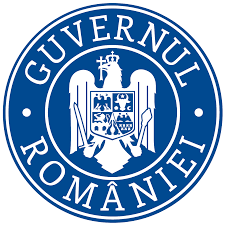 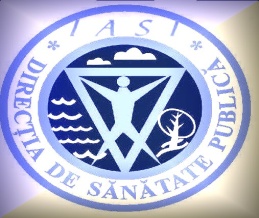 RAPORT APĂ JUDEȚ IAȘI-AN 2018Aprovizionarea cu apă potabilă a populației în județul Iași în anul 2018 s-a făcut din sisteme centralizate de alimentare cu apă și din surse locale (fântâni publice și individuale, izvoare). Alimentarea cu apă în sistem centralizat în județul Iași s-a realizat prin intermediul a 23 de zone de aprovizionare cu apă potabilă (ZAP) , din care 9 ZAP mari (care furnizează un volum de apă de peste 1000 mc/zi sau aprovizionează o populație de peste 5000 de persoane) și 14 ZAP mici (care furnizează un volum de apă cuprins între 10-1000 mc/zi). Toate aceste zone de aprovizionare cu apă potabilă au fost administrate de operatorul de apă SC APAVITAL Iași. Monitorizarea de audit a calității apei potabile a fost realizată de către laboratorul Direcției de Sănătate Publică Iași (acreditat RENAR și înregistrat la Ministerul Sănătății) și laboratorul Centrului Regional de Sănătate Publică Iași (înregistrat la Ministerul Sănătății), iar monitorizarea operațională a calității apei a fost efectuată de către laboratorul SC APAVITAL SA (înregistrat la Ministerul Sănătății).Zonele de aprovizionare cu apă mari în județul Iași au fost: ZAP nr.1-  Timișești; ZAP nr.2-  Prut; ZAP nr.3-  amestec  Prut și Timișești; ZAP nr. 4- Paşcani; ZAP nr. 5- Belceşti; ZAP nr. 6- Hârlău; ZAP nr. 7- Gorban; ZAP nr. 8- Vlădeni și ZAP nr. 9- Tibanești, iar zonele de aprovizionare cu apă mici au fost : ZAP 10-Andrieșeni-Bivolari, ZAP 11-Boldești, ZAP 12-Boureni, ZAP 13-Cristești, ZAP 14-Deleni, ZAP 15-Hălăucești, ZAP 16- Lespezi, ZAP 17-Miroslovești-Soci, ZAP 18-Miroslovești-Verșeni, ZAP 19-Mircești, ZAP 20-Mogoșești Siret, ZAP 21-Moțca, ZAP 22-Stolniceni-Prăjescu și ZAP 23-Victoria.Zonele de aprovizionare cu apă potabilă mariZAP Timișești-Sursa de apă: sursa subterană Timișești în amestec cu sursa de suprafață râu Moldova;-Tratare: Apa din râul Moldova este tratată la stația de tratare Timișești pe următoarele trepte de tratare: coagulare și floculare (cu sulfat de aluminiu), sedimentare și filtrare rapidă. Dezinfecția finală este realizată după amestecul cu apa din sursa subterană Timișești la Stația de clorinare cu clor gazos din localitatea Săbăoani. Distribuția apei la robinetul consumatorului se face (dacă este nevoie) după o corecție a concentrației de clor rezidual  realizată la nivelul stațiilor de clorinare existente la nivelul subzonelor de aprovizionare cu apă;-subzonele (sistemele) componente ale ZAP au fost: Balș, Bălțați, Brăești, Butea, Costești, Dumești, Erbiceni, Iași (rețea Timișești), Ion Neculce, Lețcani, Lungani, Movileni, Podu Iloaiei, Popricani, Răchiteni, Rediu, Românești, Strunga, Tg. Frumos și Valea Lupului;-sursa de apă și fiecare subzonă de aprovizionare are autorizația sanitară de funcționare care a fost vizată în anul 2018;-populația aprovizionată în ZAP a fost de 92577  ce reprezintă 55,3% din populația rezidentă în zona respectivă;-volumul de apă distribuit zilnic în zonă a fost de 14333,31mc/zi;-parametrii monitorizați au fost: Escherichia coli (E.coli), Enterococci, Stibiu, Arsen, Bor, Cadmiu, Crom total, Cupru, Cianuri libere, Fluoruri, Plumb, Nichel, Nitrați, Nitriți la ieșire din stația de tratare, Nitriti în rețeaua de distribuție, Nitrati/nitriti formula, Pesticide – Total, Seleniu, Tetracloretena si Tricloretena, Trihalometani – Total, Alfa HCH, Gama HCH, Beta HCH, Delta HCH, 4,4' DDE, Endosulfan I, Endrin, 4,4 DDD, Endrin aldehida, Metoxiclor, Heptaclor, Aldrin, Heptaclorepoxid, Dieldrin, Aluminiu, Amoniu, Cloruri, Clor rezidual liber la ieșire din stația de tratare și de la capăt de reţea, clor rezidual total, Clostridium perfringens(specia,inclusiv sporii), Conductivitate, pH, Fier, Mangan, Oxidabilitate, Sodiu, Bacterii Coliforme, Culoare, Miros, Gust, Număr de colonii la 22 grd.C, Număr de colonii la 37grd.C, Carbon Organic Total (COT), Turbiditate, Activitatea Alfa Globală, Activitatea Beta Globală, Zinc, Radon, Duritate totală, Sulfat.-parametrii neconformi:- Escherichia coli (E.coli)- nr. total de analize efectuate (monitorizare de audit și monitorizare operațională)-604; nr. de analize neconforme la monitorizarea de audit 1, valoare maximă înregistrată a fost 1 în luna noiembrie din punctul de prelevare „Aducțiune Timișești fir.2”; cauza:pană de curent la stația de clorinare Săbăoani; remedierea a fost imediată nefiind necesară aprobarea unui calendar de conformare, restricții sau interzicerea consumului de apă; măsuri: DSP Iași a informat imediat operatorul de apă; operatorul de apă a anunțat furnizorul de energie electrică și a montat la stația de clorinare un generator electric; - Enterococci nr. total de analize efectuate (monitorizare de audit și monitorizare operațională)-604; nr. de analize neconforme la monitorizarea de audit și operațională 7, valoare maximă înregistrată a fost 7 în luna februarie din punctul de „rețea distribuție subzona Dumești”; cauza:sistemul interior de distribuție; remedierea a fost imediată nefiind necesară aprobarea unui calendar de conformare, restricții sau interzicerea consumului de apă.-Bacterii Coliforme nr. total de analize efectuate (monitorizare de audit și monitorizare operațională)-656; nr. de analize neconforme la monitorizarea de audit și operațională 18, valoare maximă înregistrată a fost 80 în luna aprilie din punctul „ rețea distribuție subzona Răchiteni”; cauza:sistemul interior de distribuție; remedierea a fost imediată nefiind necesară aprobarea unui calendar de conformare, restricții sau interzicerea consumului de apă.-Număr de colonii la 22 grd.C nr. total de analize efectuate (monitorizare de audit și monitorizare operațională)-389; nr. de analize neconforme la monitorizarea operațională 15, valoare maximă înregistrată a fost >300 în: luna aprilie din punctul „ rețea distribuție subzona Răchiteni”, mai din punctul „ rezervor  Valea Lupului”, iulie din punctul „ rețea distribuție subzona Valea Lupului; august din punctele „ rezervor și rețea distribuție subzona Podu Iloaiei;  cauza: sistemul interior de distribuție; remedierea a fost imediată nefiind necesară aprobarea unui calendar de conformare, restricții sau interzicerea consumului de apă.-Număr de colonii la 37 grd.C nr. total de analize efectuate (monitorizare de audit și monitorizare operațională)-389; nr. de analize neconforme la monitorizarea operațională 11, valoare maximă înregistrată a fost >300 în: luna iunie din punctul „ rețea distribuție subzona Lungani”, iulie din punctul „ rețea distribuție subzona Valea Lupului”, august din punctele „ rezervor și rețea distribuție subzona Podu Iloaiei; cauza:sistemul interior de distribuție; remedierea a fost imediată nefiind necesară aprobarea unui calendar de conformare, restricții sau interzicerea consumului de apă.- Clor rezidual liber de la capăt de reţea nr. total de analize efectuate (monitorizare de audit și monitorizare operațională)-203; nr. de analize neconforme la monitorizarea de audit 6, valoare maximă înregistrată a fost 1,14mg/l în luna septembrie din punctul de prelevare „Coasta Măgurii rezervor 150mc”; cauza:dereglare stație de clorinare pentru corecție concentrație clor; remedierea a fost imediată nefiind necesară aprobarea unui calendar de conformare, restricții sau interzicerea consumului de apă; măsuri: DSP Iași a informat imediat operatorul de apă, iar acesta a efectuat imediat reglajele necesare; -lista unităților de învățământ unde accesul la apă potabilă nu a fost implementat: - Bălțați- Școala Primară Podișu;- Dumești- Grădinița cu program normal Chilișoaia;-Erbiceni- Școala Primară nr. 2 Sprînceana, Școala Primară nr. 3 Spinoasa, Școala Gimnazială "Constantin Palade" Totoești;- Podu Iloaiei- Școala Primară Cosîțeni;-Movileni- Școala Gimnazială Larga Jijia, Grădinița cu program normal Movileni, Grădinița cu program normal Potîngeni, Școala Primară Epureni, Școala Primară Potîngeni;-Popricani- Școala Gimnaziala Popricani, Grădinița cu program normal nr. 1 Popricani, Grădinița cu program normal nr. 2 Tipilești, Școala Gimnazială Vânători, Grădinița cu program normal Vânători, Școala Primară Cârlig, Școala Primară Cuza Vodă.-lista unităților sanitare unde accesul la apă potabilă nu a fost implementat: nu avem în evidență pentru această zonă;-lista unităților alimentare producție, distribuție/comercializare), de odihnă și recreere tip hotel/ pensiuni/hostel unde accesul la apă potabilă nu a fost implementat: nu avem o evidență pentru aceste tipuri de unități întrucât acestea nu se mai autorizează sanitar, funcționând în baza declarațiilor pe propria răspundere de la Registrul Comerțului;ZAP Prut-Sursa de apă: sursa de suprafață râu Prut și sursa de suprafață acumulare Chirița;-Tratare: Apa din cele două surse este tratată la stația de tratare Chirița pe următoarele trepte de tratare: presedimentare în acumulare Chirița, preoxidare cu dioxid de clor, tratament cu cărbune activat pulbere (în situații de urgență), coagulare și floculare (cu clorură ferică și la nevoie cu poliacrilamidă ca adjuvant), sedimentare, filtrare rapidă prin nisip cuarțos, dezinfecție cu dioxid de clor după filtrare cu nisip cuarțos, filtrare rapidă prin cărbune activat granulat, dezinfecție finală cu clor gazos. Distribuția apei la robinetul consumatorului se face direct din rezervorul de înmagazinare al stației de tratare și din celelalte rezervoare din zona de aprovizionare  după o corecție a concentrației de clor rezidual  (dacă este nevoie) realizată la nivelul stațiilor de clorinare existente la nivelul acestora;-subzonele (sistemele) componente ale ZAP au fost: Aroneanu, Golăiești, Holboca, Iași (rețea Chirița), Prisacani, Tomești, Comarna, Țuțora, Ungheni;-sursa de apă și fiecare subzonă de aprovizionare are autorizația sanitară de funcționare care a fost vizată în anul 2018;-populația aprovizionată în ZAP a fost de 70.192  ce reprezintă 61,5% din populația rezidentă în zona respectivă;-volumul de apă distribuit zilnic în zonă a fost de 9896,44 mc/zi;-parametrii monitorizați au fost: Escherichia coli (E.coli), Enterococci, Stibiu, Arsen, Bor, Cadmiu, Crom total, Cupru, Cianuri libere, Fluoruri, Plumb, Nichel, Nitrați, Nitriți la ieșire din stația de tratare, Nitriti în rețeaua de distribuție, Nitrati/nitriti formula, Pesticide – Total, Seleniu, Tetracloretena si Tricloretena, Trihalometani – Total, Alfa HCH, Gama HCH, Beta HCH, Delta HCH, 4,4' DDE, Endosulfan I, Endrin, 4,4 DDD, Endrin aldehida, Metoxiclor, Heptaclor, Aldrin, Heptaclorepoxid, Dieldrin, Aluminiu, Amoniu, Cloruri, Clor rezidual liber la ieșire din stația de tratare și de la capăt de reţea, clor rezidual total, Clostridium perfringens(specia,inclusiv sporii), Conductivitate, pH, Fier, Mangan, Oxidabilitate, Sodiu, Bacterii Coliforme, Culoare, Miros, Gust, Număr de colonii la 22 grd.C, Număr de colonii la 37grd.C, Carbon Organic Total (COT), Turbiditate, Activitatea Alfa Globală, Activitatea Beta Globală, Zinc Duritate totală, Sulfat.-parametrii neconformi:- Escherichia coli (E.coli)- nr. total de analize efectuate (monitorizare de audit și monitorizare operațională)-451; nr. de analize neconforme la monitorizarea de audit și monitorizare operațională 6, valoare maximă înregistrată a fost 10 în luna iunie din punctul de prelevare „rețea distribuție subzona Iași (rețea Chirița)”; cauza:sistemul interior de distribuție; remedierea a fost imediată nefiind necesară aprobarea unui calendar de conformare, restricții sau interzicerea consumului de apă; măsuri: DSP Iași a informat imediat operatorul de apă  despre neconformitățile înregistrate, iar acesta a procedat la depistarea cauzei și la remedierea imediată a acesteia; - Enterococci nr. total de analize efectuate (monitorizare de audit și monitorizare operațională)-451; nr. de analize neconforme la monitorizarea de audit și operațională 7, valoare maximă înregistrată a fost 40; în luna iunie din punctul de prelevare „rețea distribuție subzona Iași (rețea Chirița)”; cauza:sistemul interior de distribuție; remedierea a fost imediată nefiind necesară aprobarea unui calendar de conformare, restricții sau interzicerea consumului de apă; măsuri: DSP Iași a informat imediat operatorul de apă  despre neconformitățile înregistrate, iar acesta a procedat la depistarea cauzei și la remedierea imediată a acesteia; -Bacterii Coliforme nr. total de analize efectuate (monitorizare de audit și monitorizare operațională)-347; nr. de analize neconforme la monitorizarea de audit și operațională 10, valoare maximă înregistrată a fost 80 din punctul de prelevare „rețea distribuție subzona Iași (rețea Chirița)”; cauza:sistemul interior de distribuție; remedierea a fost imediată nefiind necesară aprobarea unui calendar de conformare, restricții sau interzicerea consumului de apă; măsuri: DSP Iași a informat imediat operatorul de apă  despre neconformitățile înregistrate, iar acesta a procedat la depistarea cauzei și la remedierea imediată a acesteia; -Clostridium perfringens nr. total de analize efectuate (monitorizare de audit și monitorizare operațională)-181; nr. de analize neconforme la monitorizarea operațională 1, valoare maximă înregistrată a fost 4; în luna mai din punctul de prelevare „rețea distribuție subzona Țuțora”; cauza:sistemul interior de distribuție; remedierea a fost imediată nefiind necesară aprobarea unui calendar de conformare, restricții sau interzicerea consumului de apă; -Număr de colonii la 22 grd.C nr. total de analize efectuate (monitorizare de audit și monitorizare operațională)-185; nr. de analize neconforme la monitorizarea de audit și operațională 9, valoare maximă înregistrată a fost >300 în luna aprilie din punctul de prelevare „rețea distribuție subzona Holboca”, iunie și august în punctele de prelevare „rețea distribuție Iași (rețea Chirița)” ; cauza:sistemul interior de distribuție; remedierea a fost imediată nefiind necesară aprobarea unui calendar de conformare, restricții sau interzicerea consumului de apă; măsuri: DSP Iași a informat imediat operatorul de apă  despre neconformitățile înregistrate, iar acesta a procedat la depistarea cauzei și la remedierea imediată a acesteia; -Număr de colonii la 37 grd.C nr. total de analize efectuate (monitorizare de audit și monitorizare operațională)-185; nr. de analize neconforme la monitorizarea de audit și operațională 10, valoare maximă înregistrată a fost >300 în luna iunie din punctul de prelevare „rețea distribuție Iași (rețea Chirița)”; cauza:sistemul interior de distribuție; remedierea a fost imediată nefiind necesară aprobarea unui calendar de conformare, restricții sau interzicerea consumului de apă; măsuri: DSP Iași a informat imediat operatorul de apă  despre neconformitățile înregistrate, iar acesta a procedat la depistarea cauzei și la remedierea imediată a acesteia; - Clor rezidual liber de la capăt de reţea nr. total de analize efectuate (monitorizare de audit și monitorizare operațională)-133; nr. de analize neconforme la monitorizarea de audit 6, valoare maximă înregistrată a fost 1,15mg/l în luna iunie din punctul de prelevare „rețea distribuție subzona Golăiești”; cauza:dereglare stație de clorinare pentru corecție concentrație clor Golăiești; remedierea a fost imediată nefiind necesară aprobarea unui calendar de conformare, restricții sau interzicerea consumului de apă; măsuri: DSP Iași a informat imediat operatorul de apă, iar acesta a efectuat imediat reglajele necesare și  evacuarea apei hiperclorinate din rețeaua de distribuție; -lista unităților de învățământ unde accesul la apă potabilă nu a fost implementat: -Comarna- Școala Gimnazială nr.1 Comarna, Grădinița cu program normal nr. 1 Comarna, Grădinița cu program normal nr. 2 Comarna, Școala Primară Stânca;- Golăiești - Școala Primară Cotu lui Ivan, Școala Primară Petrești; - Holboca- Grădinița cu program normal Rusenii Noi, Școala Gimnazială Rusenii Vechi, Școala Primară Orzeni- Ungheni- Școala Primară Coada Stîncii.-lista unităților sanitare unde accesul la apă potabilă nu a fost implementat: nu avem în evidență pentru această zonă;-lista unităților alimentare producție, distribuție/comercializare), de odihnă și recreere tip hotel/ pensiuni/hostel unde accesul la apă potabilă nu a fost implementat: nu avem o evidență pentru aceste tipuri de unități întrucât acestea nu se mai autorizează sanitar, funcționând în baza declarațiilor pe propria răspundere de la Registrul Comerțului;3.ZAP amestec  Prut și Timișești-Sursa de apă: amestec al apei din sursele ZAP Timișești și ZAP Prut ;-Tratare: Stația de tratare Timișești-Săbăoani și stația de tratare Chirița; Amestecul apei din cele două surse se face în rețeaua de distribuție a municipiului Iași. La nivelul rezervoarelor de înmagazinare existente în subzonele ZAP distribuția apei se face  după o corecție a concentrației de clor rezidual  (dacă este nevoie) realizată la nivelul stațiilor de clorinare existente la nivelul acestora;-subzonele (sistemele) componente ale ZAP au fost: Bârnova, Ciurea, Horlești, Iași (rețea amestec), Voinești, Miroslava;-sursele de apă și fiecare subzonă de aprovizionare are autorizația sanitară de funcționare care a fost vizată în anul 2018;-populația aprovizionată în ZAP a fost de 206.188  ce reprezintă 65,9% din populația rezidentă în zona respectivă;-volumul de apă distribuit zilnic în zonă a fost de 59879,04 mc/zi;-parametrii monitorizați au fost: Escherichia coli (E.coli), Enterococci, Stibiu, Arsen, Bor, Cadmiu, Crom total, Cupru, Cianuri libere, Fluoruri, Plumb, Nichel, Nitrați, Nitriti în rețeaua de distribuție, Nitrati/nitriti formula, Pesticide – Total, Seleniu, Tetracloretena si Tricloretena, Trihalometani – Total, Alfa HCH, Gama HCH, Beta HCH, Delta HCH, 4,4' DDE, Endosulfan I, Endrin, 4,4 DDD, Endrin aldehida, Metoxiclor, Heptaclor, Aldrin, Heptaclorepoxid, Dieldrin, Aluminiu, Amoniu, Cloruri, Clor rezidual liber la capăt de reţea, clor rezidual total, Clostridium perfringens(specia,inclusiv sporii), Conductivitate, pH, Fier, Mangan, Oxidabilitate, Sodiu, Bacterii Coliforme, Culoare, Miros, Gust, Număr de colonii la 22 grd.C, Număr de colonii la 37grd.C, Carbon Organic Total (COT), Turbiditate, Activitatea Alfa Globală, Activitatea Beta Globală, Zinc, Duritate totală, Sulfat.-parametrii neconformi:- Escherichia coli (E.coli)- nr. total de analize efectuate (monitorizare de audit și monitorizare operațională)-271; nr. de analize neconforme la monitorizarea de audit și monitorizare operațională 2, valoare maximă înregistrată a fost 2 în luna iulie din punctul de prelevare „rețea distribuție subzona Bârnova”; cauza: sistemul interior de distribuție; remedierea a fost imediată nefiind necesară aprobarea unui calendar de conformare, restricții sau interzicerea consumului de apă; măsuri: DSP Iași a informat imediat operatorul de apă  despre neconformitățile înregistrate, iar acesta a procedat la depistarea cauzei și la remedierea imediată a acesteia; - Enterococci nr. total de analize efectuate (monitorizare de audit și monitorizare operațională)-271; nr. de analize neconforme la monitorizarea de audit și operațională 5, valoare maximă înregistrată a fost 12; în luna iunie din punctul de prelevare „rețea distribuție subzona Iași (rețea amestec)”; cauza: sistemul interior de distribuție; remedierea a fost imediată nefiind necesară aprobarea unui calendar de conformare, restricții sau interzicerea consumului de apă; măsuri: DSP Iași a informat imediat operatorul de apă  despre neconformitățile înregistrate, iar acesta a procedat la depistarea cauzei și la remedierea imediată a acesteia; -Bacterii Coliforme nr. total de analize efectuate (monitorizare de audit și monitorizare operațională)-271; nr. de analize neconforme la monitorizarea de audit și operațională 11, valoare maximă înregistrată a fost 14 în luna iunie din punctul de prelevare „rețea distribuție subzona Iași (rețea amestec)”; cauza:sistemul interior de distribuție; remedierea a fost imediată nefiind necesară aprobarea unui calendar de conformare, restricții sau interzicerea consumului de apă; măsuri: DSP Iași a informat imediat operatorul de apă  despre neconformitățile înregistrate, iar acesta a procedat la depistarea cauzei și la remedierea imediată a acesteia; -Număr de colonii la 22 grd.C nr. total de analize efectuate (monitorizare de audit și monitorizare operațională)-206; nr. de analize neconforme la monitorizarea de audit și operațională 11, valoare maximă înregistrată a fost >300 în luna iulie, august, septembrie și octombrie din diverse puncte din „rețeaua de distribuție subzona Iași (rețea amestec)”; cauza:sistemul interior de distribuție; remedierea a fost imediată nefiind necesară aprobarea unui calendar de conformare, restricții sau interzicerea consumului de apă; măsuri: DSP Iași a informat imediat operatorul de apă  despre neconformitățile înregistrate, iar acesta a procedat la depistarea cauzei și la remedierea imediată a acesteia; -Număr de colonii la 37 grd.C nr. total de analize efectuate (monitorizare de audit și monitorizare operațională)-206; nr. de analize neconforme la monitorizarea de audit și operațională 16, valoare maximă înregistrată a fost >300 în luna mai din punctul de prelevare „rețea distribuție subzona Miroslava”, septembrie din punctul de prelevare „rețea distribuție subzona Ciurea”, octombrie din punctul de prelevare „rețeaua de distribuție subzona Iași (rețea amestec)”, decembrie din punctul de prelevare „rețea distribuție subzona Bârnova”; cauza:sistemul interior de distribuție; remedierea a fost imediată nefiind necesară aprobarea unui calendar de conformare, restricții sau interzicerea consumului de apă; măsuri: DSP Iași a informat imediat operatorul de apă  despre neconformitățile înregistrate, iar acesta a procedat la depistarea cauzei și la remedierea imediată a acesteia; - Clor rezidual liber de la capăt de reţea nr. total de analize efectuate (monitorizare de audit și monitorizare operațională)-271; nr. de analize neconforme la monitorizarea de audit 9, valoare maximă înregistrată a fost 1,56 mg/l în luna noiembrie din punctul de prelevare „ Comuna Ciurea, sat Hlincea- rezervor înmagazinare 500mc.”; cauza:dereglare stație de clorinare pentru corecție concentrație clor Hlincea; remedierea a fost imediată nefiind necesară aprobarea unui calendar de conformare, restricții sau interzicerea consumului de apă; măsuri: DSP Iași a informat imediat operatorul de apă, iar acesta a efectuat imediat reglajele necesare. -lista unităților de învățământ unde accesul la apă potabilă nu a fost implementat: - Ciurea-Grădinița cu program normal Dumbrava, Grădinița cu program normal nr. 3 Curături, Școala Gimnazială nr. 1 Picioru Lupului, Școala Primară nr. 2 Slobozia- Miroslava- Școala Primară Proselnici-Voinești- Școala Gimnazială Slobozia, Școala Primară Schitu Stavnic, Școala Primară Slobozia, Grădiniţa cu program normal "Licurici" Slobozia. -lista unităților sanitare unde accesul la apă potabilă nu a fost implementat:-lista unităților sanitare unde accesul la apă potabilă nu a fost implementat: nu avem în evidență pentru această zonă;-lista unităților alimentare producție, distribuție/comercializare), de odihnă și recreere tip hotel/ pensiuni/hostel unde accesul la apă potabilă nu a fost implementat: nu avem o evidență pentru aceste tipuri de unități întrucât acestea nu se mai autorizează sanitar, funcționând în baza declarațiilor pe propria răspundere de la Registrul Comerțului;4.ZAP Pașcani-Sursa de apă: sursa subterană Moțca-Pașcani;-Tratare: Apa este dezinfectată cu clor gazos la stația de clorinare Pașcani; - zona de aprovizionare are autorizația sanitară de funcționare care a fost vizată în anul 2018;-populația aprovizionată în ZAP a fost de 22164  ce reprezintă 50,8% din populația rezidentă în zona respectivă;-volumul de apă distribuit zilnic în zonă a fost de 4922,39 mc/zi;-parametrii monitorizați au fost: Escherichia coli (E.coli), Enterococci, Stibiu, Arsen, Bor, Cadmiu, Crom total, Cupru, Cianuri libere, Fluoruri, Plumb, Nichel, Nitrați, Nitriți la ieșire din stația de tratare, Nitriti în rețeaua de distribuție, Nitrati/nitriti formula, Pesticide – Total, Seleniu, Tetracloretena si Tricloretena, Trihalometani – Total, Alfa HCH, Gama HCH, Beta HCH, Delta HCH, 4,4' DDE, Endosulfan I, Endrin, 4,4 DDD, Endrin aldehida, Metoxiclor, Heptaclor, Aldrin, Heptaclorepoxid, Dieldrin, Aluminiu, Amoniu, Cloruri, Clor rezidual liber la ieșire din stația de tratare și de la capăt de reţea, clor rezidual total, Conductivitate, pH, Fier, Mangan, Oxidabilitate, Sodiu, Bacterii Coliforme, Culoare, Miros, Gust, Număr de colonii la 22 grd.C, Număr de colonii la 37grd.C, Turbiditate, Activitatea Alfa Globală, Activitatea Beta Globală, Radon,  Zinc, Duritate totală, Sulfat.-parametrii neconformi: nu s-au înregistrat parametrii neconformi-lista unităților de învățământ unde accesul la apă potabilă nu a fost implementat: - Pașcani- Școala Gimnazială Gâștești, Grădinița cu program normal Gâștești .-lista unităților sanitare unde accesul la apă potabilă nu a fost implementat: nu avem în evidență pentru această zonă;-lista unităților alimentare producție, distribuție/comercializare), de odihnă și recreere tip hotel/ pensiuni/hostel unde accesul la apă potabilă nu a fost implementat: nu avem o evidență pentru aceste tipuri de unități întrucât acestea nu se mai autorizează sanitar, funcționând în baza declarațiilor pe propria răspundere de la Registrul Comerțului;5. ZAP Belceşti-Sursa de apă: sursa de suprafață acumulare Tansa -Belcești;-Tratare: Apa a fost tratată la stația de tratare Belcești pe următoarele trepte de tratare: preoxidare cu clor gazos, coagulare și floculare (cu sulfat de aluminiu), sedimentare, filtrare rapidă prin nisip cuarțos, dezinfecție finală cu clor gazos. Distribuția apei la robinetul consumatorului s-a făcut după corecția concentrației clorului rezidual liber la rezervorul de înmagazinare 2500mc. Belcești (cu soluție de hipoclorit de sodiu 12,5% ). Corecția concentrației de clor rezidual liber din apă, înainte de a fi distribuită, s-a făcut și la alte rezervoare  din zona de aprovizionare (cu soluție de hipoclorit de sodiu 12,5% sau clor gazos)  la nivelul stațiilor de clorinare existente la nivelul acestora;-subzonele (sistemele) componente ale ZAP au fost: Belcești, Coarnele Caprei, Focuri și Gropnița;-sursa de apă și subzona de aprovizionare Belcești a avut autorizație sanitară de funcționare eliberată în februarie 2018; celelalte subzone de aprovizionare au avut autorizații sanitare de funcționare,  dar care care nu a fost vizate în anul 2018 (concentrația parametrului trihalometani totali a fost peste limita admisă după începerea monitorizării de audit; parametrul a fost analizat la laboratorul CRSP Iași);-populația aprovizionată în ZAP a fost de 9827  ce reprezintă 45,7% din populația rezidentă în zona respectivă;-volumul de apă distribuit zilnic în zonă a fost de 710,28 mc/zi;-parametrii monitorizați au fost: Escherichia coli (E.coli), Enterococci, Stibiu, Arsen, Bor, Cadmiu, Crom total, Cupru, Cianuri libere, Fluoruri, Plumb, Nichel, Nitrați, Nitriți la ieșire din stația de tratare, Nitriti în rețeaua de distribuție, Nitrati/nitriti formula, Pesticide – Total, Seleniu, Tetracloretena si Tricloretena, Trihalometani – Total, Alfa HCH, Gama HCH, Beta HCH, Delta HCH, 4,4' DDE, Endosulfan I, Endrin, 4,4 DDD, Endrin aldehida, Metoxiclor, Heptaclor, Aldrin, Heptaclorepoxid, Dieldrin, Aluminiu, Amoniu, Cloruri, Clor rezidual liber la ieșire din stația de tratare și de la capăt de reţea, clor rezidual total, Clostridium perfringens(specia,inclusiv sporii), Conductivitate, pH, Fier, Mangan, Oxidabilitate, Sodiu, Bacterii Coliforme, Culoare, Miros, Gust, Număr de colonii la 22 grd.C, Număr de colonii la 37grd.C, Turbiditate, Activitatea Alfa Globală, Activitatea Beta Globală, Zinc Duritate totală, Sulfat.-parametrii neconformi:	-Bacterii Coliforme nr. total de analize efectuate (monitorizare de audit și monitorizare operațională)-50; nr. de analize neconforme la monitorizarea operațională 1, valoare maximă înregistrată a fost 18 în luna iulie punctul de prelevare „rețea distribuție subzona Focuri”; cauza:sistemul interior de distribuție; remedierea a fost imediată nefiind necesară aprobarea unui calendar de conformare, restricții sau interzicerea consumului de apă; -Număr de colonii la 22 grd.C nr. total de analize efectuate (monitorizare de audit și monitorizare operațională)-36; nr. de analize neconforme la operațională 1, valoare maximă înregistrată a fost >300 în luna iulie punctul de prelevare „rețea distribuție subzona Focuri”; cauza:sistemul interior de distribuție; remedierea a fost imediată nefiind necesară aprobarea unui calendar de conformare, restricții sau interzicerea consumului de apă; -Număr de colonii la 37 grd.C nr. total de analize efectuate (monitorizare de audit și monitorizare operațională)-36; nr. de analize neconforme la monitorizarea operațională 1, valoare maximă înregistrată a fost >300 în luna iulie punctul de prelevare „rețea distribuție subzona Focuri”; cauza:sistemul interior de distribuție; remedierea a fost imediată nefiind necesară aprobarea unui calendar de conformare, restricții sau interzicerea consumului de apă; - Clor rezidual liber de la capăt de reţea nr. total de analize efectuate (monitorizare de audit și monitorizare operațională)-28; nr. de analize neconforme la monitorizarea de audit 3, valoare maximă înregistrată a fost 0, 74mg/l în luna octombrie din punctul de prelevare „rețea distribuție subzona Belcești”; cauza:dereglare stație de clorinare pentru corecție concentrație clor Belcești; remedierea a fost imediată nefiind necesară aprobarea unui calendar de conformare, restricții sau interzicerea consumului de apă; măsuri: DSP Iași a informat imediat operatorul de apă, iar acesta a efectuat imediat reglajele necesare și  evacuarea apei hiperclorinate din rețeaua de distribuție; -Oxidabilitate nr. total de analize efectuate (monitorizare de audit și monitorizare operațională)-33; nr. de analize neconforme la monitorizarea operațională 1, valoare maximă înregistrată a fost 5,06 mg/l  în luna octombrie din punctul de prelevare „Rezervor stație de tratare Belcești”; cauza:sursa de apă; remedii: acțiuni de eliminare a sursei demarate de către operatorul de apă și AN Apele Române-ABA Prut Bârlad; îmbunătățirea, schimbarea sau stabilirea metodelor de tartare a apei; fără restricții sau interzicerea consumului de apă, termenul a fost lung.- Aluminiu nr. total de analize efectuate (monitorizare de audit și monitorizare operațională)-27; nr. de analize neconforme la monitorizarea operațională 1, valoare maximă înregistrată a fost 232 µg/l în luna martie din punctul de prelevare „ Comuna Belcești, sat Belcești – rețea de distribuție”; cauza:tratare apă; remedii: îmbunătățirea, schimbarea sau stabilirea metodelor de tratare a apei; fără restricții sau interzicerea consumului de apă; termenul de remediere a fost mediu.-Sulfați nr. total de analize efectuate (monitorizare de audit și monitorizare operațională)-13; nr. de analize neconforme la monitorizarea operațională 1, valoare maximă înregistrată a fost 278 mg/l  în luna martie din punctul de prelevare „Rezervor stație de tratare Belcești”; cauza:tratare apă; remedii: îmbunătățirea, schimbarea sau stabilirea metodelor de tratare a apei; fără restricții sau interzicerea consumului de apă; termenul de remediere a fost mediu.-Trihalometenani totali nr. total de analize efectuate (monitorizare de audit)-19; nr. de analize neconforme la monitorizarea de audit 19, valoare maximă înregistrată a fost 241,91µg/l în luna octombrie în  punctul de prelevare „rețea distribuție subzona Gropnița”; cauza:captare sursă; Măsuri DSP Iași: adresă avertizare producător de apă (adresă 17240/24.07.2018)și neacordarea vizei anuale pe autorizațiile sanitare de funcționare pentru subzonele Coarnele Caprei, Focuri și Gropnița; Măsuri luate de producător: S.C. ApaVital S.A. a efectuat demersuri catre instituțiile de reglementare DSP Iași, Apele Române – Administrația Bazinală de Apă Prut – Bârlad și Centrul Regional de Sănătate Publică Iași- în data de 02.04.2018, iar ulterior acțiunile ApaVital au fost derulate cronologic astfel: -lista unităților de învățământ unde accesul la apă potabilă nu a fost implementat: - Belcești- Școala Primară Tansa-lista unităților sanitare unde accesul la apă potabilă nu a fost implementat: nu avem în evidență pentru această zonă;-lista unităților alimentare producție, distribuție/comercializare), de odihnă și recreere tip hotel/ pensiuni/hostel unde accesul la apă potabilă nu a fost implementat: nu avem o evidență pentru aceste tipuri de unități întrucât acestea nu se mai autorizează sanitar, funcționând în baza declarațiilor pe propria răspundere de la Registrul Comerțului;6.ZAP Hârlău-Sursa de apă: sursa de suprafață acumulare Pârcovaci și sursa subterană Fierbătoarea-Deleni;-Tratare: Apa din sursa de sprafață este tratată la stația de tratare Hârlău pe următoarele trepte de tratare: preoxidare cu hipoclorit de sodiu 12,5%, aerare (la nevoie pentru oxidarea fierului din apă),  coagulare și floculare (cu polihidroxiclorură de aluminiu și poliacrilamidă ca adjuvant), sedimentare, filtrare rapidă prin nisip cuarțos, dezinfecție finală cu clor gazos (la rezervoarele de înmagazinare Hârlău). Distribuția apei la robinetul consumatorului se face din rezervoarele de înmagazinare Hârlău unde are loc și amestecul cu apa din sursa de profunzime Deleni. Corecția  concentrației de clor rezidual  (dacă este nevoie) este realizată la nivelul stațiilor de clorinare din subzona Scobinți ;-subzonele (sistemele) componente ale ZAP au fost: Hârlău, Scobinți, Ceplenița. -sursa de apă și fiecare subzonă de aprovizionare are autorizația sanitară de funcționare care nu a fost vizată în anul 2018 (concentrația parametrului trihalometani totali a fost peste limita admisă după începerea monitorizării de audit; parametrul a fost analizat la laboratorul CRSP Iași);-populația aprovizionată în ZAP a fost de 9048  ce reprezintă 35,5% din populația rezidentă în zona respectivă;-volumul de apă distribuit zilnic în zonă a fost de 958,9 mc/zi;-parametrii monitorizați au fost: Escherichia coli (E.coli), Enterococci, Stibiu, Arsen, Bor, Cadmiu, Crom total, Cupru, Cianuri libere, Fluoruri, Plumb, Nichel, Nitrați, Nitriți la ieșire din stația de tratare, Nitriti în rețeaua de distribuție, Nitrati/nitriti formula, Pesticide – Total, Seleniu, Tetracloretena si Tricloretena, Trihalometani – Total, Alfa HCH, Gama HCH, Beta HCH, Delta HCH, 4,4' DDE, Endosulfan I, Endrin, 4,4 DDD, Endrin aldehida, Metoxiclor, Heptaclor, Aldrin, Heptaclorepoxid, Dieldrin, Aluminiu, Amoniu, Cloruri, Clor rezidual liber la ieșire din stația de tratare și de la capăt de reţea, clor rezidual total, Clostridium perfringens(specia,inclusiv sporii), Conductivitate, pH, Fier, Mangan, Oxidabilitate, Sodiu, Bacterii Coliforme, Culoare, Miros, Gust, Număr de colonii la 22 grd.C, Număr de colonii la 37grd.C, Turbiditate, Activitatea Alfa Globală, Activitatea Beta Globală, Zinc Duritate totală, Sulfat.-parametrii neconformi:-Clostridium perfringens nr. total de analize efectuate (monitorizare de audit și monitorizare operațională)-27; nr. de analize neconforme la monitorizarea de audit 1, valoare maximă înregistrată a fost 1; în luna martie din punctul de prelevare „Rezervor înmagazinare 1000 mc.Hârlău”; cauza:sistemul interior de distribuție; remedierea a fost imediată nefiind necesară aprobarea unui calendar de conformare, restricții sau interzicerea consumului de apă; măsuri: DSP Iași a informat imediat operatorul de apă  despre neconformitățile înregistrate, iar acesta a procedat la depistarea cauzei și la remedierea imediată a acesteia; -Număr de colonii la 22 grd.C nr. total de analize efectuate (monitorizare de audit și monitorizare operațională)-27; nr. de analize neconforme la monitorizarea operațională 1, valoare maximă înregistrată a fost >300 în luna iulie din punctul de prelevare „rețea distribuție subzona Hârlău”; cauza:sistemul interior de distribuție; remedierea a fost imediată nefiind necesară aprobarea unui calendar de conformare, restricții sau interzicerea consumului de apă; -Număr de colonii la 37 grd.C nr. total de analize efectuate (monitorizare de audit și monitorizare operațională)-27; nr. de analize neconforme la monitorizarea operațională 1, valoare maximă înregistrată a fost 36 în luna iulie din punctul de prelevare „rețea distribuție subzona Hârlău”;; cauza:sistemul interior de distribuție; remedierea a fost imediată nefiind necesară aprobarea unui calendar de conformare, restricții sau interzicerea consumului de apă; -Oxidabilitate nr. total de analize efectuate (monitorizare de audit și monitorizare operațională)-24 nr. de analize neconforme la monitorizarea operațională 1, valoare maximă înregistrată a fost 5,37 mg/l  în luna iulie din punctul de prelevare „Rezervor stație de tratare Hârlău”; cauza:sursa de apă; remedii: acțiuni de eliminare a sursei demarate de către operatorul de apă și AN Apele Române-ABA Prut Bârlad; îmbunătățirea, schimbarea sau stabilirea metodelor de tartare a apei; fără restricții sau interzicerea consumului de apă, termenul a fost lung.-Trihalometenani totali nr. total de analize efectuate (monitorizare de audit)-15; nr. de analize neconforme la monitorizarea de audit 14, valoare maximă înregistrată a fost 202,05µg/l în luna iunie în  punctul de prelevare „rețea distribuție subzona Hârlău”; cauza:captare sursă; Măsuri DSP Iași: adresă avertizare producător de apă (adresă 17240/24.07.2018) și neacordarea vizei anuale pe autorizația sanitară de funcționare pentru subzona Coarnele Caprei, Focuri și Gropnița; Măsuri luate de producător: S.C. ApaVital S.A. a efectuat demersuri catre instituțiile de reglementare DSP Iași, Apele Române – Administrația Bazinală de Apă Prut – Bârlad și Centrul Regional de Sănătate Publică Iași- în data de 02.04.2018, iar ulterior acțiunile ApaVital au fost derulate cronologic conform tabelului prezentat la ZAP 5 Belcești. -lista unităților de învățământ unde accesul la apă potabilă nu a fost implementat: Ceplenița- Grădinița cu program normal Zlodica, Școala Primară Poiana Mărului-lista unităților sanitare unde accesul la apă potabilă nu a fost implementat: nu avem în evidență pentru această zonă;-lista unităților alimentare producție, distribuție/comercializare), de odihnă și recreere tip hotel/ pensiuni/hostel unde accesul la apă potabilă nu a fost implementat: nu avem o evidență pentru aceste tipuri de unități întrucât acestea nu se mai autorizează sanitar, funcționând în baza declarațiilor pe propria răspundere de la Registrul Comerțului;            7.ZAP Gorban-Sursa de apă: sursa de suprafață râul Prut;-Tratare: Apa din sursa de suprafață este tratată la stația de tratare Gorban pe următoarele trepte de tratare: preoxidare cu clor gazos,  coagulare și floculare (cu sulfat de aluminiu), sedimentare, filtrare rapidă prin nisip cuarțos, dezinfecție finală cu clor gazos. Distribuția apei la robinetul consumatorului se face din rezervoarele de înmagazinare existente în subzonele Gorban, Răducăneni și Moșna, unde s-a făcut și corecția  concentrației de clor rezidual  (dacă a fost nevoie) la stațiile de clorinare existente la nivelul acestora ;-subzonele (sistemele) componente ale ZAP au fost: Gorban, Răducăneni, Moșna. -sursa de apă și fiecare subzonă de aprovizionare are autorizația sanitară de funcționare care a fost vizată în anul 2018 ;-populația aprovizionată în ZAP a fost de 7112  ce reprezintă 38,3% din populația rezidentă în zona respectivă;-volumul de apă distribuit zilnic în zonă a fost de 563,55 mc/zi;-parametrii monitorizați au fost: Escherichia coli (E.coli), Enterococci, Stibiu, Arsen, Bor, Cadmiu, Crom total, Cupru, Cianuri libere, Fluoruri, Plumb, Nichel, Nitrați, Nitriți la ieșire din stația de tratare, Nitriti în rețeaua de distribuție, Nitrati/nitriti formula, Pesticide – Total, Seleniu, Tetracloretena si Tricloretena, Trihalometani – Total, Alfa HCH, Gama HCH, Beta HCH, Delta HCH, 4,4' DDE, Endosulfan I, Endrin, 4,4 DDD, Endrin aldehida, Metoxiclor, Heptaclor, Aldrin, Heptaclorepoxid, Dieldrin, Aluminiu, Amoniu, Cloruri, Clor rezidual liber la ieșire din stația de tratare și de la capăt de reţea, clor rezidual total, Clostridium perfringens(specia,inclusiv sporii), Conductivitate, pH, Fier, Mangan, Oxidabilitate, Sodiu, Bacterii Coliforme, Culoare, Miros, Gust, Număr de colonii la 22 grd.C, Număr de colonii la 37grd.C, Turbiditate, Activitatea Alfa Globală, Activitatea Beta Globală, Zinc Duritate totală, Sulfat.-parametrii neconformi:-Clostridium perfringens nr. total de analize efectuate (monitorizare de audit și monitorizare operațională)-32; nr. de analize neconforme la monitorizarea de audit 5, valoare maximă înregistrată a fost 3; în luna martie din punctele de prelevare „Rezervor înmagazinare 200 mc.Gorban” și „rețea distribuție subzone Gorban”; cauza:sistemul interior de distribuție; remedierea a fost imediată nefiind necesară aprobarea unui calendar de conformare, restricții sau interzicerea consumului de apă; măsuri: DSP Iași a informat imediat operatorul de apă  despre neconformitățile înregistrate, iar acesta a procedat la depistarea cauzei și la remedierea imediată a acesteia; -Bacterii Coliforme nr. total de analize efectuate (monitorizare de audit și monitorizare operațională)-64; nr. de analize neconforme la monitorizarea de audit 3, valoare maximă înregistrată a fost 16 în luna iulie punctul de prelevare „rețea distribuție subzona Răducăneni”; cauza:sistemul interior de distribuție; remedierea a fost imediată nefiind necesară aprobarea unui calendar de conformare, restricții sau interzicerea consumului de apă; măsuri: DSP Iași a informat imediat operatorul de apă  despre neconformitățile înregistrate, iar acesta a procedat la depistarea cauzei și la remedierea imediată a acesteia; -Număr de colonii la 22 grd.C nr. total de analize efectuate (monitorizare de audit și monitorizare operațională)-35; nr. de analize neconforme la monitorizarea de audit și monitorizarea operațională 10; valoare maximă înregistrată a fost 500 în luna iulie din punctul de prelevare „rețea distribuție subzona Gorban”; cauza:sistemul interior de distribuție; remedierea a fost imediată nefiind necesară aprobarea unui calendar de conformare, restricții sau interzicerea consumului de apă; măsuri: DSP Iași a informat imediat operatorul de apă  despre neconformitățile înregistrate, iar acesta a procedat la depistarea cauzei și la remedierea imediată a acesteia;  -Număr de colonii la 37 grd.C nr. total de analize efectuate (monitorizare de audit și monitorizare operațională)-35; nr. de analize neconforme la monitorizarea de audit și monitorizarea operațională 10; valoare maximă înregistrată a fost 520 în luna iulie din punctul de prelevare „rețea distribuție subzona Gorban”; cauza:sistemul interior de distribuție; remedierea a fost imediată nefiind necesară aprobarea unui calendar de conformare, restricții sau interzicerea consumului de apă; măsuri: DSP Iași a informat imediat operatorul de apă  despre neconformitățile înregistrate, iar acesta a procedat la depistarea cauzei și la remedierea imediată a acesteia; -lista unităților de învățământ unde accesul la apă potabilă nu a fost implementat: - Răducaneni- Școala Primară Trestiana-lista unităților sanitare unde accesul la apă potabilă nu a fost implementat: nu avem în evidență pentru această zonă;-lista unităților alimentare producție, distribuție/comercializare), de odihnă și recreere tip hotel/ pensiuni/hostel unde accesul la apă potabilă nu a fost implementat: nu avem o evidență pentru aceste tipuri de unități întrucât acestea nu se mai autorizează sanitar, funcționând în baza declarațiilor pe propria răspundere de la Registrul Comerțului;8.ZAP Vlădeni-Sursa de apă: sursa de suprafață acumulare Hălceni;-Tratare: Apa din sursa de suprafață este tratată la stația de tratare Vlădeni pe următoarele trepte de tratare: preoxidare cu clor gazos,  coagulare și floculare (cu sulfat de aluminiu), sedimentare, filtrare rapidă prin nisip cuarțos, dezinfecție finală cu clor gazos. Distribuția apei la robinetul consumatorului se face din rezervorul de înmagazinare al stației de tartare și din rezervoarele de înmagazinare existente existente în subzonele Șipote, Plugari, Fântânele, Probota, Trifești unde s-a făcut și corecția  concentrației de clor rezidual  (dacă a fost nevoie) la stațiile de clorinare existente la nivelul acestora ;-subzonele (sistemele) componente ale ZAP au fost: Vlădeni, Șipote, Plugari, Fântânele, Probota, Trifești. -sursa de apă și fiecare subzonă de aprovizionare are autorizația sanitară de funcționare care nu a fost vizată în anul 2018 ;-populația aprovizionată în ZAP a fost de 7010  ce reprezintă 30,9% din populația rezidentă în zona respectivă;-volumul de apă distribuit zilnic în zonă a fost de 572,35 mc/zi;-parametrii monitorizați au fost: Escherichia coli (E.coli), Enterococci, Cianuri libere, Nitrați, Nitriți la ieșire din stația de tratare, Nitriti în rețeaua de distribuție, Nitrati/nitriti formula, Trihalometani – Total, Aluminiu, Amoniu, Cloruri, Clor rezidual liber la ieșire din stația de tratare și de la capăt de reţea, Conductivitate, pH, Fier, Oxidabilitate, Sodiu, Bacterii Coliforme, Culoare, Miros, Gust, Număr de colonii la 22 grd.C, Număr de colonii la 37grd.C, Turbiditate, Activitatea Alfa Globală, Activitatea Beta Globală, Duritate totală, Sulfat.-parametrii neconformi:- Escherichia coli (E.coli)- nr. total de analize efectuate (monitorizare de audit și monitorizare operațională)-20; nr. de analize neconforme la monitorizare operațională 1; valoare maximă înregistrată a fost 1 în luna martie din punctul de prelevare „rețea distribuție subzona Vlădeni”; cauza: sistemul interior de distribuție; remedierea a fost imediată nefiind necesară aprobarea unui calendar de conformare, restricții sau interzicerea consumului de apă; - Enterococci nr. total de analize efectuate (monitorizare de audit și monitorizare operațională)-20; nr. de analize neconforme la monitorizarea operațională 1, valoare maximă înregistrată a fost 6; în luna martie din punctul de prelevare „rețea distribuție subzona Plugari”; cauza: sistemul interior de distribuție; remedierea a fost imediată nefiind necesară aprobarea unui calendar de conformare, restricții sau interzicerea consumului de apă; -Clostridium perfringens nr. total de analize efectuate (monitorizare de audit și monitorizare operațională)-15; nr. de analize neconforme la monitorizarea de audit și monitorizare operațională 2, valoare maximă înregistrată a fost 3; în luna martie din punctul de prelevare „rezervor înmagazinare Borosoaia, subzona Plugari”; cauza:sistemul interior de distribuție; remedierea a fost imediată nefiind necesară aprobarea unui calendar de conformare, restricții sau interzicerea consumului de apă; măsuri: DSP Iași a informat imediat operatorul de apă  despre neconformitățile înregistrate, iar acesta a procedat la depistarea cauzei și la remedierea imediată a acesteia; -Bacterii Coliforme nr. total de analize efectuate (monitorizare de audit și monitorizare operațională)-24; nr. de analize neconforme la monitorizarea operațională 3, valoare maximă înregistrată a fost 80 în luna aprilie din punctul de prelevare „rețea distribuție subzona Vlădeni”; cauza:sistemul interior de distribuție; remedierea a fost imediată nefiind necesară aprobarea unui calendar de conformare, restricții sau interzicerea consumului de apă; -Număr de colonii la 22 grd.C nr. total de analize efectuate (monitorizare de audit și monitorizare operațională)-18; nr. de analize neconforme la monitorizarea de audit și operațională 7, valoare maximă înregistrată a fost >300 în luna martie (din punctul de prelevare „rețea distribuție subzona Plugari”), aprilie (din punctul de prelevare „rețea distribuție subzona Vlădeni) și august (din punctul de prelevare „rețea distribuție subzona Trifești); cauza: sistemul interior de distribuție; remedierea a fost imediată nefiind necesară aprobarea unui calendar de conformare, restricții sau interzicerea consumului de apă; măsuri: DSP Iași a informat imediat operatorul de apă  despre neconformitățile înregistrate, iar acesta a procedat la depistarea cauzei și la remedierea imediată a acesteia; -Număr de colonii la 37 grd.C nr. total de analize efectuate (monitorizare de audit și monitorizare operațională)-18; nr. de analize neconforme la monitorizarea de audit și operațională 6; valoare maximă înregistrată a fost 112 în luna august din punctul de prelevare „rețea distribuție subzona Șipote”; cauza:sistemul interior de distribuție; remedierea a fost imediată nefiind necesară aprobarea unui calendar de conformare, restricții sau interzicerea consumului de apă; măsuri: DSP Iași a informat imediat operatorul de apă  despre neconformitățile înregistrate, iar acesta a procedat la depistarea cauzei și la remedierea imediată a acesteia; - Clor rezidual liber de la capăt de reţea nr. total de analize efectuate (monitorizare de audit și monitorizare operațională)-10; nr. de analize neconforme la monitorizarea de audit și monitorizarea operațională 3; valoare maximă înregistrată a fost 0,62 mg/l în luna martie din punctul de prelevare „rețea distribuție subzona Trifești”; cauza:dereglare stație de clorinare pentru corecție concentrație clor Trifești; remedierea a fost imediată nefiind necesară aprobarea unui calendar de conformare, restricții sau interzicerea consumului de apă; măsuri: DSP Iași a informat imediat operatorul de apă, iar acesta a efectuat imediat reglajele necesare și  evacuarea apei hiperclorinate din rețeaua de distribuție; -Oxidabilitate nr. total de analize efectuate (monitorizare operațională)-17; nr. de analize neconforme la monitorizarea operațională 6, valoare maximă înregistrată a fost 5,85 mg/l  în luna februarie din punctul de prelevare „rețea distribuție subzona Vlădeni”; cauza:sursa de apă; remedii: acțiuni de eliminare a sursei demarate de către operatorul de apă și AN Apele Române-ABA Prut Bârlad; îmbunătățirea, schimbarea sau stabilirea metodelor de tartare a apei; fără restricții sau interzicerea consumului de apă; termenul de remediere a fost lung.-Aluminiu nr. total de analize efectuate (monitorizare operațională)-14; nr. de analize neconforme la monitorizarea operațională 2, valoare maximă înregistrată a fost 262 µg/l în luna februariedin punctul de prelevare „ rezervor Stație de tartare a apei Vlădeni”; cauza:tratare apă; remedii: îmbunătățirea, schimbarea sau stabilirea metodelor de tratare a apei; fără restricții sau interzicerea consumului de apă; termenul de remediere a fost mediu.-Sulfați nr. total de analize efectuate (monitorizare operațională)-12; nr. de analize neconforme la monitorizarea operațională 2; valoare maximă înregistrată a fost 451 mg/l  în luna martie din punctul de prelevare „rețea distribuție subzona Plugari ”; cauza:sursa de apă; remedii: acțiuni de eliminare a sursei demarate de către operatorul de apă și AN Apele Române-ABA Prut Bârlad; îmbunătățirea, schimbarea sau stabilirea metodelor de tratare a apei; fără restricții sau interzicerea consumului de apă; termenul de remediere a fost lung.-Turbiditate nr. total de analize efectuate (monitorizare operațională)-12; nr. de analize neconforme la monitorizarea operațională 2, valoare maximă înregistrată a fost 6,38 NTU în luna aprilie din punctul de prelevare „ rețea distribuție subzona Vlădeni”; cauza:tratare apă; remedii: îmbunătățirea, schimbarea sau stabilirea metodelor de tratare a apei; fără restricții sau interzicerea consumului de apă; termenul de remediere a fost mediu.-Trihalometenani totali nr. total de analize efectuate (monitorizare de audit)-27; nr. de analize neconforme la monitorizarea de audit 22, valoare maximă înregistrată a fost 221,19 µg/l în luna decembrie în  punctul de prelevare „rețea distribuție subzona Trifești”; cauza:captare sursă; Măsuri DSP Iași: adresă avertizare producător de apă (adresă 6610/16.03.2018)și neacordarea vizei anuale pe autorizațiile sanitare de funcționare pentru subzonele Vlădeni, Șipote, Plugari, Fântânele, Trifești, Probota; Măsuri luate de producător: S.C. ApaVital S.A. a efectuat demersuri catre instituțiile de reglementare DSP Iași, Apele Române – Administrația Bazinală de Apă Prut – Bârlad și Centrul Regional de Sănătate Publică Iași- în data de 02.04.2018, iar ulterior acțiunile ApaVital au fost derulate cronologic conform tabelului prezentat la ZAP 5 Belcești.-lista unităților de învățământ unde accesul la apă potabilă nu a fost implementat:- Fântânele- Grădinița cu program normal nr. 2 Fântânele,- Trifești- Școala Primară Vladomira, Școala Primară Zaboloteni- Vlădeni- Grădinița cu program normal Borșa, Școala Primară Alexandru cel Bun. -lista unităților sanitare unde accesul la apă potabilă nu a fost implementat: nu avem în evidență pentru această zonă;-lista unităților alimentare producție, distribuție/comercializare), de odihnă și recreere tip hotel/ pensiuni/hostel unde accesul la apă potabilă nu a fost implementat: nu avem o evidență pentru aceste tipuri de unități întrucât acestea nu se mai autorizează sanitar, funcționând în baza declarațiilor pe propria răspundere de la Registrul Comerțului; 8.ZAP Țibănești-Sursa de apă: sursa de suprafață acumulare Tungujei;-Tratare: Apa din sursa de suprafață este tratată la stația de tratare Țibănești pe următoarele trepte de tratare: preoxidare cu clor gazos,  coagulare și floculare (cu sulfat de aluminiu), sedimentare, filtrare rapidă prin nisip cuarțos, dezinfecție finală cu clor gazos. Distribuția apei la robinetul consumatorului se face din rezervoarele de înmagazinare existente în subzonele Țibănești, Tansa, Dagâța, Ipatele, Mironeasa, la unele din acestea după o corecție a concentrației de clor rezidual  (dacă a fost nevoie) realizată la stațiile de clorinare existente la nivelul acestora; corecția concentrației de clor s-a realizat cu clor gazos și cu soluție de hipoclorit de sodiu 12,5%.-subzonele (sistemele) componente ale ZAP au fost: Țibănești, Tansa, Dagâța, Ipatele, Mironeasa -sursa de apă și subzonele de aprovizionare Țibănești, Tansa, Dagâța, Ipatele au autorizația sanitară de funcționare eliberată în ianuarie 2018, iar subzona Mironeasa are autorizație sanitară care nu a fost vizată în anul 2018;-populația aprovizionată în ZAP a fost de 6202  ce reprezintă 26,7% din populația rezidentă în zona respectivă;-volumul de apă distribuit zilnic în zonă a fost de 437,62 mc/zi;-parametrii monitorizați au fost: Escherichia coli (E.coli), Enterococci, Stibiu, Arsen, Bor, Cadmiu, Crom total, Cupru, Cianuri libere, Fluoruri, Plumb, Nichel, Nitrați, Nitriți la ieșire din stația de tratare, Nitriti în rețeaua de distribuție, Nitrati/nitriti formula, Pesticide – Total, Seleniu, Tetracloretena si Tricloretena, Trihalometani – Total, Alfa HCH, Gama HCH, Beta HCH, Delta HCH, 4,4' DDE, Endosulfan I, Endrin, 4,4 DDD, Endrin aldehida, Metoxiclor, Heptaclor, Aldrin, Heptaclorepoxid, Dieldrin, Aluminiu, Amoniu, Cloruri, Clor rezidual liber la ieșire din stația de tratare și de la capăt de reţea, clor rezidual total, Clostridium perfringens(specia,inclusiv sporii), Conductivitate, pH, Fier, Mangan, Oxidabilitate, Sodiu, Bacterii Coliforme, Culoare, Miros, Gust, Număr de colonii la 22 grd.C, Număr de colonii la 37grd.C, Turbiditate, Activitatea Alfa Globală, Activitatea Beta Globală, Zinc Duritate totală, Sulfat.-parametrii neconformi:- Escherichia coli (E.coli)- nr. total de analize efectuate (monitorizare de audit și monitorizare operațională)-51; nr. de analize neconforme la monitorizare de audit 1; valoare maximă înregistrată a fost 2 în luna iunie din punctul de prelevare „rețea distribuție subzona Tansa”; cauza: sistemul interior de distribuție; remedierea a fost imediată nefiind necesară aprobarea unui calendar de conformare, restricții sau interzicerea consumului de apă; DSP Iași a informat imediat operatorul de apă  despre neconformitățile înregistrate, iar acesta a procedat la depistarea cauzei și la remedierea imediată a acesteia; -Număr de colonii la 22 grd.C nr. total de analize efectuate (monitorizare de audit și monitorizare operațională)-27; nr. de analize neconforme la monitorizarea de audit și operațională 2, valoare maximă înregistrată a fost >300 în luna octombrie (din punctul de prelevare „rețea distribuție subzona Ipatele”); cauza: sistemul interior de distribuție; remedierea a fost imediată nefiind necesară aprobarea unui calendar de conformare, restricții sau interzicerea consumului de apă; măsuri: DSP Iași a informat imediat operatorul de apă  despre neconformitățile înregistrate, iar acesta a procedat la depistarea cauzei și la remedierea imediată a acesteia; -Număr de colonii la 37 grd.C nr. total de analize efectuate (monitorizare de audit și monitorizare operațională)-27; nr. de analize neconforme la monitorizarea de audit și operațională 2; >300 în luna octombrie (din punctul de prelevare „rețea distribuție subzona Ipatele”); cauza:sistemul interior de distribuție; remedierea a fost imediată nefiind necesară aprobarea unui calendar de conformare, restricții sau interzicerea consumului de apă; măsuri: DSP Iași a informat imediat operatorul de apă  despre neconformitățile înregistrate, iar acesta a procedat la depistarea cauzei și la remedierea imediată a acesteia; -Trihalometenani totali nr. total de analize efectuate (monitorizare de audit)-21; nr. de analize neconforme la monitorizarea de audit 21, valoare maximă înregistrată a fost 161,2 µg/l în luna decembrie în  punctul de prelevare „rețea distribuție subzona Dagâța”; cauza:captare sursă; Măsuri DSP Iași: adresă avertizare producător de apă (adresă 17240/24.07.2018)și neacordarea vizei anuale pe autorizația sanitară de funcționare pentru subzona Mironeasa; întrucât subzonele Țibănești, Tansa, Dagâța, Ipatele au autorizația sanitară de funcționare eliberată în ianuarie 2018, a fost informat Compartimentul de control în sănătate publică în vederea luării măsurilor ce se impugn în această situație.Măsuri luate de producător: S.C. ApaVital S.A. a efectuat demersuri catre instituțiile de reglementare DSP Iași, Apele Române – Administrația Bazinală de Apă Prut – Bârlad și Centrul Regional de Sănătate Publică Iași- în data de 02.04.2018, iar ulterior acțiunile ApaVital au fost derulate cronologic conform tabelului prezentat la ZAP 5 Belcești.-lista unităților de învățământ unde accesul la apă potabilă nu a fost implementat: Dagâța- Școala Primară Bălușești, Școala Primară Boatca, Școala Primară Buzdug, Școala Primară Piscu Rusului, Școala Primară Poienile, Școala Primară Tarnița, Școala Primară Zece Prajini.-lista unităților sanitare unde accesul la apă potabilă nu a fost implementat: nu avem în evidență pentru această zonă;-lista unităților alimentare producție, distribuție/comercializare), de odihnă și recreere tip hotel/ pensiuni/hostel unde accesul la apă potabilă nu a fost implementat: nu avem o evidență pentru aceste tipuri de unități întrucât acestea nu se mai autorizează sanitar, funcționând în baza declarațiilor pe propria răspundere de la Registrul Comerțului;10.ZAP  Andrieșeni-Bivolari-Sursa de apă: sursa de suprafață acumulare Stânca-Costești+sursa de suprafață acumulare Hălceni+sursa subterană Andrieșeni;-Tratare: Apa din sursa de suprafață Stânca-Costești este tratată la stația de tratare Ștefănești, jud. Botoșani, apa din sursa de suprafață Hălceni este tratată la stația de tratare Vlădeni (pe trepte de tratare descrise la ZAP Vlădeni), sursa subterană Andrieșeni dezinfecție cu clor gazos. Distribuția apei la robinetul consumatorului din rezervoarele de înmagazinare existente în zonă se face după amestecul apei din cele trei surse, și după corecția concentrației de clor rezidual cu clor gazos făcută la stațiile de clorinare Glăvănești și Buruienești.-subzonele (sistemele) componente ale ZAP au fost: Andrieșeni, Bivolari;-subzonele de aprovizionare au autorizația sanitară de funcționare care nu a fost vizată în anul 2018;-populația aprovizionată în ZAP a fost de 4625  ce reprezintă 53,9% din populația rezidentă în zona respectivă;-volumul de apă distribuit zilnic în zonă a fost de 456,12 mc/zi;-parametrii monitorizați au fost: Escherichia coli (E.coli), Enterococci, Nitrați, Nitriți la ieșire din stația de tratare, Nitriti în rețeaua de distribuție, Nitrati/nitriti formula, Trihalometani – Total, Aluminiu, Amoniu, Cloruri, Clor rezidual liber la ieșire din stația de tratare și de la capăt de reţea, Clostridium perfringens(specia,inclusiv sporii), Conductivitate, pH, Oxidabilitate, Sodiu, Bacterii Coliforme, Culoare, Miros, Gust, Număr de colonii la 22 grd.C, Număr de colonii la 37grd.C, Turbiditate, Sulfat.-parametrii neconformi:- Enterococci nr. total de analize efectuate (monitorizare operațională)-8; nr. de analize neconforme la monitorizarea operațională 1, valoare maximă înregistrată a fost 16; în luna martie din punctul de prelevare „rezervor Andrieșeni, subzona Andrieșeni ”; cauza: sistemul interior de distribuție; remedierea a fost imediată nefiind necesară aprobarea unui calendar de conformare, restricții sau interzicerea consumului de apă;-Bacterii Coliforme nr. total de analize efectuate (monitorizare operațională)-8; nr. de analize neconforme la monitorizarea operațională 1, valoare maximă înregistrată a fost 1 în luna martie din punctul de prelevare „ rezervor Buruienești, subzona Bivolari”; cauza:sistemul interior de distribuție; remedierea a fost imediată nefiind necesară aprobarea unui calendar de conformare, restricții sau interzicerea consumului de apă; -Clostridium perfringens nr. total de analize efectuate (monitorizare de audit și monitorizare operațională)-8; nr. de analize neconforme la monitorizare operațională 1, valoare maximă înregistrată a fost 5; în luna martie din punctul de prelevare „ rezervor Buruienești, subzona Bivolari”; cauza:sistemul interior de distribuție; remedierea a fost imediată nefiind necesară aprobarea unui calendar de conformare, restricții sau interzicerea consumului de apă; -Număr de colonii la 22 grd.C nr. total de analize efectuate (monitorizare operațională)-8; nr. de analize neconforme la monitorizarea operațională 1, valoare maximă înregistrată a fost >300 în luna mai (din punctul de prelevare „rețea distribuție subzona Bivolari”); cauza: sistemul interior de distribuție; remedierea a fost imediată nefiind necesară aprobarea unui calendar de conformare, restricții sau interzicerea consumului de apă; -Număr de colonii la 37 grd.C nr. total de analize efectuate (monitorizare operațională)-8; nr. de analize neconforme la monitorizarea de audit și operațională 1; valoare  maximă 150 în luna iunie (din punctul de prelevare „ rezervor Glăvănești, subzona Andrieșeni”); cauza:sistemul interior de distribuție; remedierea a fost imediată nefiind necesară aprobarea unui calendar de conformare, restricții sau interzicerea consumului de apă; - Clor rezidual liber de la capăt de reţea nr. total de analize efectuate (monitorizare de audit și monitorizare operațională)-8; nr. de analize neconforme la monitorizarea operațională 1; valoare maximă înregistrată a fost 0,851mg/l în luna aprilie din punctul de prelevare „ rezervor Andrieșeni, subzona Andrieșeni”; cauza:dereglare stație de clorinare pentru Andrieșeni; remedierea a fost imediată nefiind necesară aprobarea unui calendar de conformare, restricții sau interzicerea consumului de apă; -Oxidabilitate nr. total de analize efectuate (monitorizare operațională)-8; nr. de analize neconforme la monitorizarea operațională 2, valoare maximă înregistrată a fost 5,85 mg/l  în luna aprilie din punctul de prelevare „rețea distribuție subzona Andrieșeni”; cauza:sursa de apă; remedii: acțiuni de eliminare a sursei demarate de către operatorul de apă și AN Apele Române-ABA Prut Bârlad; îmbunătățirea, schimbarea sau stabilirea metodelor de tartare a apei; fără restricții sau interzicerea consumului de apă; termenul de remediere a fost mediu.-Aluminiu nr. total de analize efectuate (monitorizare operațională)-8; nr. de analize neconforme la monitorizarea operațională 1, valoare maximă înregistrată a fost 533 µg/l în luna aprilie din punctul de prelevare „ rețea distribuție subzona Andrieșeni”; cauza:tratare apă; remedii: îmbunătățirea, schimbarea sau stabilirea metodelor de tratare a apei; fără restricții sau interzicerea consumului de apă; termenul de remediere a fost imediat.-Sulfați nr. total de analize efectuate (monitorizare operațională)-4; nr. de analize neconforme la monitorizarea operațională 2; valoare maximă înregistrată a fost 1213 mg/l  în luna martie din punctul de prelevare „ rezervor Andrieșeni, subzona Andrieșeni”; cauza:sursa de apă; remedii: acțiuni de eliminare a sursei demarate de către operatorul de apă și AN Apele Române-ABA Prut Bârlad; fără restricții sau interzicerea consumului de apă; termenul de remediere a fost mediu.-Trihalometenani totali nr. total de analize efectuate (monitorizare de audit)-8; nr. de analize neconforme la monitorizarea de audit 8, valoare maximă înregistrată a fost 133,04 µg/l în luna decembrie în  punctul de prelevare „rețea distribuție subzona Bivolari”; cauza:captare sursă; Măsuri DSP Iași: adresă avertizare producător de apă (adresă 6610/16.03.2018)și neacordarea vizei anuale pe autorizațiile sanitare de funcționare pentru subzonele Andrieșeni și Bivolari; Măsuri luate de producător: S.C. ApaVital S.A. a efectuat demersuri catre instituțiile de reglementare DSP Iași, Apele Române – Administrația Bazinală de Apă Prut – Bârlad și Centrul Regional de Sănătate Publică Iași- în data de 02.04.2018, iar ulterior acțiunile ApaVital au fost derulate cronologic conform tabelului prezentat la ZAP 5 Belcești.-lista unităților de învățământ unde accesul la apă potabilă nu a fost implementat: nu avem în evidență pentru aceată zonă;-lista unităților sanitare unde accesul la apă potabilă nu a fost implementat: nu avem în evidență pentru această zonă;-lista unităților alimentare producție, distribuție/comercializare), de odihnă și recreere tip hotel/ pensiuni/hostel unde accesul la apă potabilă nu a fost implementat: nu avem o evidență pentru aceste tipuri de unități întrucât acestea nu se mai autorizează sanitar, funcționând în baza declarațiilor pe propria răspundere de la Registrul Comerțului;11.ZAP Boldești-Sursa de apă: sursa subterană Boldești;-Tratare: Apa este dezinfectată cu clor gazos la stația de clorinare Boldești; -subzonele (sistemele) componente ale ZAP au fost: Hărmănești, Todirești, Cotnari;-sursa de apă și fiecare subzonă de aprovizionare are autorizația sanitară de funcționare care a fost vizată în anul 2018 cu excepția subzonei Cotnari care prin extinderea sistemului de alimentare cu apă a beneficiat de apă și din ZAP Hârlau unde concentrația de trihalometani totali a fost peste limita admisă;-populația aprovizionată în ZAP a fost de 4286  ce reprezintă 27,2% din populația rezidentă în zona respectivă;-volumul de apă distribuit zilnic în zonă a fost de 425,24 mc/zi;-parametrii monitorizați au fost: Escherichia coli (E.coli), Enterococci, Stibiu, Arsen, Bor, Cadmiu, Crom total, Cupru, Cianuri libere, Fluoruri, Plumb, Nichel, Nitrați, Nitriți la ieșire din stația de tratare, Nitriti în rețeaua de distribuție, Nitrati/nitriti formula, Pesticide – Total, Seleniu, Tetracloretena si Tricloretena, Trihalometani – Total, Alfa HCH, Gama HCH, Beta HCH, Delta HCH, 4,4' DDE, Endosulfan I, Endrin, 4,4 DDD, Endrin aldehida, Metoxiclor, Heptaclor, Aldrin, Heptaclorepoxid, Dieldrin, Aluminiu, Amoniu, Cloruri, Clor rezidual liber la ieșire din stația de tratare și de la capăt de reţea, Conductivitate, pH, Fier, Mangan, Oxidabilitate, Sodiu, Bacterii Coliforme, Culoare, Miros, Gust, Număr de colonii la 22 grd.C, Număr de colonii la 37grd.C, Turbiditate,  Zinc, Duritate totală, Sulfat.-parametrii neconformi: nu s-au înregistrat parametrii neconformi-lista unităților de învățământ unde accesul la apă potabilă nu a fost implementat: - Cotnari- Școala Gimnazială Zbereni, Școala Primară Lupăria, Școala Gimnazială "Cezar Petrescu" Hodora, Grădinița cu program normal Hodora, Școala Primară Valea Racului.- Todirești- Școala Primară Băiceni, Școala Primară Stroești.-lista unităților sanitare unde accesul la apă potabilă nu a fost implementat: nu avem în evidență pentru această zonă;-lista unităților alimentare producție, distribuție/comercializare), de odihnă și recreere tip hotel/ pensiuni/hostel unde accesul la apă potabilă nu a fost implementat: nu avem o evidență pentru aceste tipuri de unități întrucât acestea nu se mai autorizează sanitar, funcționând în baza declarațiilor pe propria răspundere de la Registrul Comerțului;12.ZAP Boureni-Sursa de apă: sursa subterană Moțca-Pașcani;-Tratare: Apa este dezinfectată cu clor gazos la stația de clorinare Boureni; - zona de aprovizionare are autorizația sanitară de funcționare care a fost vizată în anul 2018; -populația aprovizionată în ZAP a fost de 582  ce reprezintă 33,3% din populația rezidentă în zona respectivă;-volumul de apă distribuit zilnic în zonă a fost de 34,64 mc/zi;-parametrii monitorizați au fost: Escherichia coli (E.coli), Enterococci, Stibiu, Arsen, Bor, Cadmiu, Crom total, Cupru, Cianuri libere, Plumb, Nichel, Nitrați, Nitriți la ieșire din stația de tratare, Nitriti în rețeaua de distribuție, Nitrati/nitriti formula, Pesticide – Total, Seleniu, Tetracloretena si Tricloretena, Trihalometani – Total, Alfa HCH, Gama HCH, Beta HCH, Delta HCH, 4,4' DDE, Endosulfan I, Endrin, 4,4 DDD, Endrin aldehida, Metoxiclor, Heptaclor, Aldrin, Heptaclorepoxid, Dieldrin, Aluminiu, Amoniu, Cloruri, Clor rezidual liber la ieșire din stația de tratare și de la capăt de reţea, Conductivitate, pH, Fier, Mangan, Oxidabilitate, Bacterii Coliforme, Culoare, Miros, Gust, Număr de colonii la 22 grd.C, Număr de colonii la 37grd.C,  Zinc, Duritate totală, Sulfat.-parametrii neconformi: nu s-au înregistrat parametrii neconformi-lista unităților de învățământ unde accesul la apă potabilă nu a fost implementat: nu avem în evidență pentru această zonă;-lista unităților sanitare unde accesul la apă potabilă nu a fost implementat: nu avem în evidență pentru această zonă;-lista unităților alimentare producție, distribuție/comercializare), de odihnă și recreere tip hotel/ pensiuni/hostel unde accesul la apă potabilă nu a fost implementat: nu avem o evidență pentru aceste tipuri de unități întrucât acestea nu se mai autorizează sanitar, funcționând în baza declarațiilor pe propria răspundere de la Registrul Comerțului;13.ZAP Cristești-Sursa de apă: sursa subterană Cristești;-Tratare: Apa este tratată la stația de tratare Cristești cu următoarele trepte: preoxidare cu hipoclorit de sodiu 12,5%, filtrare pe cărbune activat granular, dezinfecție cu clor gazos;  - zona de aprovizionare are autorizația sanitară de funcționare care a fost vizată în anul 2018;  -populația aprovizionată în ZAP a fost de 364  ce reprezintă 9% din populația rezidentă în zona respectivă;-volumul de apă distribuit zilnic în zonă a fost de 22,16 mc/zi;-parametrii monitorizați au fost: Escherichia coli (E.coli), Enterococci, Stibiu, Arsen, Bor, Cadmiu, Crom total, Cupru, Cianuri libere, Fluoruri, Plumb, Nichel, Nitrați, Nitriți la ieșire din stația de tratare, Nitriti în rețeaua de distribuție, Nitrati/nitriti formula, Pesticide – Total, Seleniu, Tetracloretena si Tricloretena, Trihalometani – Total, Alfa HCH, Gama HCH, Beta HCH, Delta HCH, 4,4' DDE, Endosulfan I, Endrin, 4,4 DDD, Endrin aldehida, Metoxiclor, Heptaclor, Aldrin, Heptaclorepoxid, Dieldrin, Aluminiu, Amoniu, Cloruri, Clor rezidual liber la ieșire din stația de tratare și de la capăt de reţea, Conductivitate, pH, Fier, Mangan, Oxidabilitate, Sodiu, Bacterii Coliforme, Culoare, Miros, Gust, Număr de colonii la 22 grd.C, Număr de colonii la 37grd.C, Turbiditate,  Zinc, Duritate totală, Sulfat.-parametrii neconformi: - Clor rezidual liber de la capăt de reţea nr. total de analize efectuate (monitorizare de audit și monitorizare operațională)-23; nr. de analize neconforme la monitorizarea de audit 2; valoare maximă înregistrată a fost 0,77mg/l în luna aprilie din punctul de prelevare „ rezervor Cristești”; cauza:dereglare stație de clorinare Cristești; remedierea a fost imediată nefiind necesară aprobarea unui calendar de conformare, restricții sau interzicerea consumului de apă; măsuri: DSP Iași a informat imediat operatorul de apă  despre neconformitățile înregistrate, iar acesta a procedat la depistarea cauzei și la remedierea imediată a acesteia; -Amoniu nr. total de analize efectuate (monitorizare operațională)-16; nr. de analize neconforme la monitorizarea operațională 2, valoare maximă înregistrată a fost 0,79 mg/l  în luna august din punctul de prelevare „rețea distribuție Cristești”; cauza:sursa de apă; remedii: acțiuni de eliminare a sursei; îmbunătățirea, schimbarea sau stabilirea metodelor de tratare a apei; fără restricții sau interzicerea consumului de apă; termenul de remediere a fost scurt.-lista unităților de învățământ unde accesul la apă potabilă nu a fost implementat: - Cristești- Școala Profesională Cristești, Grădinița cu program normal nr. 2 Cristești, Școala Primară Herești.-lista unităților sanitare unde accesul la apă potabilă nu a fost implementat: nu avem în evidență pentru această zonă;-lista unităților alimentare producție, distribuție/comercializare), de odihnă și recreere tip hotel/ pensiuni/hostel unde accesul la apă potabilă nu a fost implementat: nu avem o evidență pentru aceste tipuri de unități întrucât acestea nu se mai autorizează sanitar, funcționând în baza declarațiilor pe propria răspundere de la Registrul Comerțului;14.ZAP Deleni-Sursa de apă: sursa subterană Fierbătoarea Deleni;-Tratare: Apa este dezinfectată cu clor gazos la stație de clorinare Deleni;  - zona de aprovizionare are autorizația sanitară de funcționare eliberată în anul 2018;  -populația aprovizionată în ZAP a fost de 1882  ce reprezintă 18,12% din populația rezidentă în zona respectivă;-volumul de apă distribuit zilnic în zonă a fost de 124,85 mc/zi;-parametrii monitorizați au fost: Escherichia coli (E.coli), Enterococci, Stibiu, Arsen, Bor, Cadmiu, Crom total, Cupru, Cianuri libere, Fluoruri, Plumb, Nichel, Nitrați, Nitriți la ieșire din stația de tratare, Nitriti în rețeaua de distribuție, Nitrati/nitriti formula, Pesticide – Total, Seleniu, Tetracloretena si Tricloretena, Trihalometani – Total, Alfa HCH, Gama HCH, Beta HCH, Delta HCH, 4,4' DDE, Endosulfan I, Endrin, 4,4 DDD, Endrin aldehida, Metoxiclor, Heptaclor, Aldrin, Heptaclorepoxid, Dieldrin, Aluminiu, Amoniu, Cloruri, Clor rezidual liber la ieșire din stația de tratare și de la capăt de reţea, Conductivitate, pH, Fier, Mangan, Oxidabilitate, Sodiu, Bacterii Coliforme, Culoare, Miros, Gust, Număr de colonii la 22 grd.C, Număr de colonii la 37grd.C, Turbiditate,  Activitatea Alfa Globală, Activitatea Beta Globală, Zinc, Duritate totală, Sulfat.-parametrii neconformi: nu s-au înregistrat parametrii neconformi-lista unităților de învățământ unde accesul la apă potabilă nu a fost implementat: -lista unităților sanitare unde accesul la apă potabilă nu a fost implementat: nu avem în evidență pentru această zonă;-lista unităților alimentare producție, distribuție/comercializare), de odihnă și recreere tip hotel/ pensiuni/hostel unde accesul la apă potabilă nu a fost implementat: nu avem o evidență pentru aceste tipuri de unități întrucât acestea nu se mai autorizează sanitar, funcționând în baza declarațiilor pe propria răspundere de la Registrul Comerțului;15.ZAP Hălăucești-Sursa de apă: sursa subterană Timișești în amestec cu sursa de suprafață râu Moldova;-Tratare: Apa din râul Moldova este tratată la stația de tratare Timișești pe următoarele trepte de tratare: coagulare și floculare (cu sulfat de aluminiu), sedimentare și filtrare rapidă. Dezinfecția finală este realizată după amestecul cu apa din sursa subterană Timișești la Stația de clorinare cu clor gazos din localitatea Hălăucești. - zona de aprovizionare are autorizația sanitară de funcționare vizată în anul 2018;  -populația aprovizionată în ZAP a fost de 3553 ce reprezintă 60,91% din populația rezidentă în zona respectivă;-volumul de apă distribuit zilnic în zonă a fost de 215,68 mc/zi;-parametrii monitorizați au fost: Escherichia coli (E.coli), Enterococci, Stibiu, Arsen, Bor, Cadmiu, Crom total, Cupru, Cianuri libere, Fluoruri, Plumb, Nichel, Nitrați, Nitriți la ieșire din stația de tratare, Nitriti în rețeaua de distribuție, Nitrati/nitriti formula, Pesticide – Total, Seleniu, Tetracloretena si Tricloretena, Trihalometani – Total, Alfa HCH, Gama HCH, Beta HCH, Delta HCH, 4,4' DDE, Endosulfan I, Endrin, 4,4 DDD, Endrin aldehida, Metoxiclor, Heptaclor, Aldrin, Heptaclorepoxid, Dieldrin, Aluminiu, Amoniu, Clostridium perfringens(specia,inclusiv sporii), Cloruri, Clor rezidual liber la ieșire din stația de tratare și de la capăt de reţea, Conductivitate, pH, Fier, Mangan, Oxidabilitate, Sodiu, Bacterii Coliforme, Culoare, Miros, Gust, Număr de colonii la 22 grd.C, Număr de colonii la 37grd.C, Turbiditate,  Zinc, Duritate totală, Sulfat.-parametrii neconformi: nu s-au înregistrat parametrii neconformi-lista unităților de învățământ unde accesul la apă potabilă nu a fost implementat: nu avem în evidență pentru această zonă;-lista unităților sanitare unde accesul la apă potabilă nu a fost implementat: nu avem în evidență pentru această zonă;-lista unităților alimentare producție, distribuție/comercializare), de odihnă și recreere tip hotel/ pensiuni/hostel unde accesul la apă potabilă nu a fost implementat: nu avem o evidență pentru aceste tipuri de unități întrucât acestea nu se mai autorizează sanitar, funcționând în baza declarațiilor pe propria răspundere de la Registrul Comerțului;16.ZAP Lespezi-Sursa de apă: sursa subterană Lespezi-Velnița;-Tratare: Apa este dezinfectată cu clor gazos la stație de clorinare Lespezi; - zona de aprovizionare are autorizația sanitară de funcționare vizată în anul 2018;  -populația aprovizionată în ZAP a fost de 372 ce reprezintă 6,3% din populația rezidentă în zona respectivă;-volumul de apă distribuit zilnic în zonă a fost de 46,92 mc/zi;-parametrii monitorizați au fost: Escherichia coli (E.coli), Enterococci, Stibiu, Arsen, Bor, Cadmiu, Crom total, Cupru, Cianuri libere, Fluoruri, Plumb, Nichel, Nitrați, Nitriți la ieșire din stația de tratare, Nitriti în rețeaua de distribuție, Nitrati/nitriti formula, Pesticide – Total, Seleniu, Tetracloretena si Tricloretena, Trihalometani – Total, Alfa HCH, Gama HCH, Beta HCH, Delta HCH, 4,4' DDE, Endosulfan I, Endrin, 4,4 DDD, Endrin aldehida, Metoxiclor, Heptaclor, Aldrin, Heptaclorepoxid, Dieldrin, Aluminiu, Amoniu, Cloruri, Clor rezidual liber la ieșire din stația de tratare și de la capăt de reţea, Clor total Conductivitate, pH, Fier, Mangan, Oxidabilitate, Sodiu, Bacterii Coliforme, Culoare, Miros, Gust, Număr de colonii la 22 grd.C, Număr de colonii la 37grd.C, Turbiditate,  Zinc, Duritate totală, Sulfat.-parametrii neconformi: nu s-au înregistrat parametrii neconformi-lista unităților de învățământ unde accesul la apă potabilă nu a fost implementat: - Lespezi- Școala Gimnazială Buda, Școala Primară Dumbrava, Școala Gimnazială Heci, Școala Primară Bursuc Deal;-lista unităților sanitare unde accesul la apă potabilă nu a fost implementat: nu avem în evidență pentru această zonă;-lista unităților alimentare producție, distribuție/comercializare), de odihnă și recreere tip hotel/ pensiuni/hostel unde accesul la apă potabilă nu a fost implementat: nu avem o evidență pentru aceste tipuri de unități întrucât acestea nu se mai autorizează sanitar, funcționând în baza declarațiilor pe propria răspundere de la Registrul Comerțului;17.ZAP  Miroslovești-Soci-Sursa de apă: sursa subterană Miroslovești-Soci;-Tratare: Apa este dezinfectată cu clor gazos la stație de clorinare Miroslovești; - zona de aprovizionare are autorizația sanitară de funcționare vizată în anul 2018;  -populația aprovizionată în ZAP a fost de 1509 ce reprezintă 42,44% din populația rezidentă în zona respectivă;-volumul de apă distribuit zilnic în zonă a fost de 100,50 mc/zi;-parametrii monitorizați au fost: Escherichia coli (E.coli), Enterococci, Stibiu, Arsen, Bor, Cadmiu, Crom total, Cupru, Cianuri libere, Fluoruri, Plumb, Nichel, Nitrați, Nitriți la ieșire din stația de tratare, Nitriti în rețeaua de distribuție, Nitrati/nitriti formula, Pesticide – Total, Seleniu, Tetracloretena si Tricloretena, Trihalometani – Total, Alfa HCH, Gama HCH, Beta HCH, Delta HCH, 4,4' DDE, Endosulfan I, Endrin, 4,4 DDD, Endrin aldehida, Metoxiclor, Heptaclor, Aldrin, Heptaclorepoxid, Dieldrin, Aluminiu, Amoniu, Cloruri, Clor rezidual liber la ieșire din stația de tratare și de la capăt de reţea, Clor total, Conductivitate, pH, Fier, Mangan, Oxidabilitate, Sodiu, Bacterii Coliforme, Culoare, Miros, Gust, Număr de colonii la 22 grd.C, Număr de colonii la 37grd.C, Turbiditate,  Zinc, Duritate totală, Sulfat.-parametrii neconformi: nu s-au înregistrat parametrii neconformi-lista unităților de învățământ unde accesul la apă potabilă nu a fost implementat: nu avem în evidență pentru această zona;-lista unităților sanitare unde accesul la apă potabilă nu a fost implementat: nu avem în evidență pentru această zonă;-lista unităților alimentare producție, distribuție/comercializare), de odihnă și recreere tip hotel/ pensiuni/hostel unde accesul la apă potabilă nu a fost implementat: nu avem o evidență pentru aceste tipuri de unități întrucât acestea nu se mai autorizează sanitar, funcționând în baza declarațiilor pe propria răspundere de la Registrul Comerțului;18.ZAP  Miroslovești-Verșeni-Sursa de apă: sursa subterană Miroslovești-Verșeni;-Tratare: Apa este dezinfectată cu clor gazos la stație de clorinare Verșeni; - zona de aprovizionare are autorizația sanitară de funcționare vizată în anul 2018;  -populația aprovizionată în ZAP a fost de 1094 ce reprezintă 37,72% din populația rezidentă în zona respectivă;-volumul de apă distribuit zilnic în zonă a fost de 63,43 mc/zi;-parametrii monitorizați au fost: Escherichia coli (E.coli), Enterococci, Stibiu, Arsen, Bor, Cadmiu, Crom total, Cupru, Cianuri libere, Fluoruri, Plumb, Nichel, Nitrați, Nitriți la ieșire din stația de tratare, Nitriti în rețeaua de distribuție, Nitrati/nitriti formula, Pesticide – Total, Seleniu, Tetracloretena si Tricloretena, Trihalometani – Total, Alfa HCH, Gama HCH, Beta HCH, Delta HCH, 4,4' DDE, Endosulfan I, Endrin, 4,4 DDD, Endrin aldehida, Metoxiclor, Heptaclor, Aldrin, Heptaclorepoxid, Dieldrin, Aluminiu, Amoniu, Cloruri, Clor rezidual liber la ieșire din stația de tratare și de la capăt de reţea, Clor total, Conductivitate, pH, Fier, Mangan, Oxidabilitate, Sodiu, Bacterii Coliforme, Culoare, Miros, Gust, Număr de colonii la 22 grd.C, Număr de colonii la 37grd.C, Turbiditate,  Zinc, Duritate totală, Sulfat.-parametrii neconformi: nu s-au înregistrat parametrii neconformi-lista unităților de învățământ unde accesul la apă potabilă nu a fost implementat: nu avem în evidență pentru această zona;-lista unităților sanitare unde accesul la apă potabilă nu a fost implementat: nu avem în evidență pentru această zonă;-lista unităților alimentare producție, distribuție/comercializare), de odihnă și recreere tip hotel/ pensiuni/hostel unde accesul la apă potabilă nu a fost implementat: nu avem o evidență pentru aceste tipuri de unități întrucât acestea nu se mai autorizează sanitar, funcționând în baza declarațiilor pe propria răspundere de la Registrul Comerțului;19.ZAP  Mircești-Sursa de apă: sursa subterană Mircești; sursa subterană Timișești; -Tratare: Apa este dezinfectată cu clor gazos la stație de clorinare Mircești; - zona de aprovizionare are autorizația sanitară de funcționare vizată în anul 2018;  -populația aprovizionată în ZAP a fost de 1642 ce reprezintă 41,67% din populația rezidentă în zona respectivă;-volumul de apă distribuit zilnic în zonă a fost de 109,60 mc/zi;-parametrii monitorizați au fost: Escherichia coli (E.coli), Enterococci, Stibiu, Arsen, Bor, Cadmiu, Crom total, Cupru, Cianuri libere, Fluoruri, Plumb, Nichel, Nitrați, Nitriți la ieșire din stația de tratare, Nitriti în rețeaua de distribuție, Nitrati/nitriti formula, Pesticide – Total, Seleniu, Tetracloretena si Tricloretena, Trihalometani – Total, Alfa HCH, Gama HCH, Beta HCH, Delta HCH, 4,4' DDE, Endosulfan I, Endrin, 4,4 DDD, Endrin aldehida, Metoxiclor, Heptaclor, Aldrin, Heptaclorepoxid, Dieldrin, Aluminiu, Amoniu, Cloruri, Clor rezidual liber la ieșire din stația de tratare și de la capăt de reţea, Clor total, Conductivitate, pH, Fier, Mangan, Oxidabilitate, Sodiu, Bacterii Coliforme, Culoare, Miros, Gust, Număr de colonii la 22 grd.C, Număr de colonii la 37grd.C, Turbiditate,  Zinc, Duritate totală, Sulfat.-parametrii neconformi: -Bacterii Coliforme nr. total de analize efectuate (monitorizare operațională)-26; nr. de analize neconforme la monitorizarea de audit 1, valoare maximă înregistrată a fost 2 în luna decembrie din punctul de prelevare „ rețea distribuție Mircești”; cauza:sistemul interior de distribuție; remedierea a fost imediată nefiind necesară aprobarea unui calendar de conformare, restricții sau interzicerea consumului de apă; măsuri: DSP Iași a informat imediat operatorul de apă  despre neconformitățile înregistrate, iar acesta a procedat la depistarea cauzei și la remedierea imediată a acesteia; -lista unităților de învățământ unde accesul la apă potabilă nu a fost implementat: nu avem în evidență pentru această zona;-lista unităților sanitare unde accesul la apă potabilă nu a fost implementat: nu avem în evidență pentru această zonă;-lista unităților alimentare producție, distribuție/comercializare), de odihnă și recreere tip hotel/ pensiuni/hostel unde accesul la apă potabilă nu a fost implementat: nu avem o evidență pentru aceste tipuri de unități întrucât acestea nu se mai autorizează sanitar, funcționând în baza declarațiilor pe propria răspundere de la Registrul Comerțului;20.ZAP  Mogoșești-Siret-Sursa de apă: sursa subterană Timișești în amestec cu sursa de suprafață râu Moldova;-Tratare: Apa din râul Moldova este tratată la stația de tratare Timișești pe următoarele trepte de tratare: coagulare și floculare (cu sulfat de aluminiu), sedimentare și filtrare rapidă. Dezinfecția finală este realizată după amestecul cu apa din sursa subterană Timișești la Stația de clorinare cu clor gazos din localitatea Mogoșești Siret. - zona de aprovizionare are autorizația sanitară de funcționare vizată în anul 2018;  -populația aprovizionată în ZAP a fost de 1676 ce reprezintă 43,85% din populația rezidentă în zona respectivă;-volumul de apă distribuit zilnic în zonă a fost de 90,01 mc/zi;-parametrii monitorizați au fost: Escherichia coli (E.coli), Enterococci, Stibiu, Arsen, Bor, Cadmiu, Crom total, Cupru, Cianuri libere, Fluoruri, Plumb, Nichel, Nitrați, Nitriți la ieșire din stația de tratare, Nitriti în rețeaua de distribuție, Nitrati/nitriti formula, Pesticide – Total, Seleniu, Tetracloretena si Tricloretena, Trihalometani – Total, Alfa HCH, Gama HCH, Beta HCH, Delta HCH, 4,4' DDE, Endosulfan I, Endrin, 4,4 DDD, Endrin aldehida, Metoxiclor, Heptaclor, Aldrin, Heptaclorepoxid, Dieldrin, Aluminiu, Amoniu, Clostridium perfringens(specia,inclusiv sporii), Cloruri, Clor rezidual liber la ieșire din stația de tratare și de la capăt de reţea, Conductivitate, pH, Fier, Mangan, Oxidabilitate, Sodiu, Bacterii Coliforme, Culoare, Miros, Gust, Număr de colonii la 22 grd.C, Număr de colonii la 37grd.C, Turbiditate,  Zinc, Duritate totală, Sulfat.-parametrii neconformi: -Număr de colonii la 37 grd.C nr. total de analize efectuate (monitorizare operațională)-16; nr. de analize neconforme la monitorizarea de audit 1; valoare  maximă 400 în luna iunie (din punctul de prelevare „ rețea distribuție Mogoșești Siret”); cauza:sistemul interior de distribuție; remedierea a fost imediată nefiind necesară aprobarea unui calendar de conformare, restricții sau interzicerea consumului de apă;  măsuri: DSP Iași a informat imediat operatorul de apă  despre neconformitățile înregistrate, iar acesta a procedat la depistarea cauzei și la remedierea imediată a acesteia; -lista unităților de învățământ unde accesul la apă potabilă nu a fost implementat: nu avem în evidență pentru această zona;-lista unităților sanitare unde accesul la apă potabilă nu a fost implementat: nu avem în evidență pentru această zonă;-lista unităților alimentare producție, distribuție/comercializare), de odihnă și recreere tip hotel/ pensiuni/hostel unde accesul la apă potabilă nu a fost implementat: nu avem o evidență pentru aceste tipuri de unități întrucât acestea nu se mai autorizează sanitar, funcționând în baza declarațiilor pe propria răspundere de la Registrul Comerțului;21.ZAP  Moțca-Sursa de apă: sursa subterană Moțca; -Tratare: Apa este dezinfectată cu clor gazos la stație de clorinare Moțca; - zona de aprovizionare are autorizația sanitară de funcționare vizată în anul 2018;  -populația aprovizionată în ZAP a fost de 2263 ce reprezintă 60,73% din populația rezidentă în zona respectivă;-volumul de apă distribuit zilnic în zonă a fost de 163,37 mc/zi;-parametrii monitorizați au fost: Escherichia coli (E.coli), Enterococci, Stibiu, Arsen, Bor, Cadmiu, Crom total, Cupru, Cianuri libere, Plumb, Nichel, Nitrați, Nitriți la ieșire din stația de tratare, Nitriti în rețeaua de distribuție, Nitrati/nitriti formula, Pesticide – Total, Seleniu, Tetracloretena si Tricloretena, Trihalometani – Total, Alfa HCH, Gama HCH, Beta HCH, Delta HCH, 4,4' DDE, Endosulfan I, Endrin, 4,4 DDD, Endrin aldehida, Metoxiclor, Heptaclor, Aldrin, Heptaclorepoxid, Dieldrin, Aluminiu, Amoniu, Cloruri, Clor rezidual liber la ieșire din stația de tratare și de la capăt de reţea, Clor total, Conductivitate, pH, Fier, Mangan, Oxidabilitate, Sodiu, Bacterii Coliforme, Culoare, Miros, Gust, Număr de colonii la 22 grd.C, Număr de colonii la 37grd.C, Turbiditate,  Zinc, Duritate totală, Sulfat.-parametrii neconformi: nu s-au înregistrat parametrii neconformi-lista unităților de învățământ unde accesul la apă potabilă nu a fost implementat: nu avem în evidență pentru această zona;-lista unităților sanitare unde accesul la apă potabilă nu a fost implementat: nu avem în evidență pentru această zonă;-lista unităților alimentare producție, distribuție/comercializare), de odihnă și recreere tip hotel/ pensiuni/hostel unde accesul la apă potabilă nu a fost implementat: nu avem o evidență pentru aceste tipuri de unități întrucât acestea nu se mai autorizează sanitar, funcționând în baza declarațiilor pe propria răspundere de la Registrul Comerțului;22.ZAP Stolniceni-Prăjescu-Sursa de apă: sursa subterană Moțca-Pașcani;-Tratare: Apa este dezinfectată cu clor gazos la stația de clorinare Stolniceni-Prăjescu; - zona de aprovizionare are autorizația sanitară de funcționare care a fost vizată în anul 2018;-populația aprovizionată în ZAP a fost de 179 ce reprezintă 3,26% din populația rezidentă în zona respectivă;-volumul de apă distribuit zilnic în zonă a fost de 10,20 mc/zi;-parametrii monitorizați au fost: Escherichia coli (E.coli), Enterococci, Stibiu, Arsen, Bor, Cadmiu, Crom total, Cupru, Cianuri libere, Fluoruri, Plumb, Nichel, Nitrați, Nitriți la ieșire din stația de tratare, Nitriti în rețeaua de distribuție, Nitrati/nitriti formula, Pesticide – Total, Seleniu, Tetracloretena si Tricloretena, Trihalometani – Total, Alfa HCH, Gama HCH, Beta HCH, Delta HCH, 4,4' DDE, Endosulfan I, Endrin, 4,4 DDD, Endrin aldehida, Metoxiclor, Heptaclor, Aldrin, Heptaclorepoxid, Dieldrin, Aluminiu, Amoniu, Cloruri, Clor rezidual liber la ieșire din stația de tratare și de la capăt de reţea, clor rezidual total, Conductivitate, pH, Fier, Mangan, Oxidabilitate, Sodiu, Bacterii Coliforme, Culoare, Miros, Gust, Număr de colonii la 22 grd.C, Număr de colonii la 37grd.C, Turbiditate, Zinc, Duritate totală, Sulfat.-parametrii neconformi: nu s-au înregistrat parametrii neconformi-lista unităților de învățământ unde accesul la apă potabilă nu a fost implementat- Stolniceni-Prăjescu- Liceul Tehnologic Stolniceni-Prăjescu, Școala Gimnazială Brătești, Școala Primară Brătești, Școala Gimnazială Cozmești.-lista unităților sanitare unde accesul la apă potabilă nu a fost implementat: nu avem în evidență pentru această zonă;-lista unităților alimentare producție, distribuție/comercializare), de odihnă și recreere tip hotel/ pensiuni/hostel unde accesul la apă potabilă nu a fost implementat: nu avem o evidență pentru aceste tipuri de unități întrucât acestea nu se mai autorizează sanitar, funcționând în baza declarațiilor pe propria răspundere de la Registrul Comerțului;23.ZAP Victoria-Sursa de apă: sursa de suprafață râul Prut;-Tratare: Apa din sursa de suprafață este tratată la stația de tratare Victoria-Sculeni pe următoarele trepte de tratare: preoxidare cu clor gazos,  coagulare și floculare (cu sulfat de aluminiu), sedimentare, filtrare rapidă prin nisip cuarțos, dezinfecție finală cu clor gazos. Distribuția apei la robinetul consumatorului se face din rezervorul stației și din rezervoarele de înmagazinare existente în subzonele Victoria și Țigănași la unele din acestea după o corecție a concentrației de clor rezidual  (dacă a fost nevoie) realizată la stațiile de clorinare existente la nivelul acestora; corecția concentrației de clor s-a realizat cu clor gazos.-subzonele (sistemele) componente ale ZAP au fost: Victoria, Țigănași-sursa de apă și subzonele de aprovizionare Victoria, Țigănași au autorizația sanitară de funcționare vizată în anul  2018; -populația aprovizionată în ZAP a fost de 4082  ce reprezintă 43,7% din populația rezidentă în zona respectivă;-volumul de apă distribuit zilnic în zonă a fost de 272,52 mc/zi;-parametrii monitorizați au fost: Escherichia coli (E.coli), Enterococci, Stibiu, Arsen, Bor, Cadmiu, Crom total, Cupru, Cianuri libere, Fluoruri, Plumb, Nichel, Nitrați, Nitriți la ieșire din stația de tratare, Nitriti în rețeaua de distribuție, Nitrati/nitriti formula, Pesticide – Total, Seleniu, Tetracloretena si Tricloretena, Trihalometani – Total, Alfa HCH, Gama HCH, Beta HCH, Delta HCH, 4,4' DDE, Endosulfan I, Endrin, 4,4 DDD, Endrin aldehida, Metoxiclor, Heptaclor, Aldrin, Heptaclorepoxid, Dieldrin, Aluminiu, Amoniu, Cloruri, Clor rezidual liber la ieșire din stația de tratare și de la capăt de reţea, clor rezidual total, Clostridium perfringens(specia,inclusiv sporii), Conductivitate, pH, Fier, Mangan, Oxidabilitate, Sodiu, Bacterii Coliforme, Culoare, Miros, Gust, Număr de colonii la 22 grd.C, Număr de colonii la 37grd.C, Turbiditate, Activitatea Alfa Globală, Activitatea Beta Globală, Zinc Duritate totală, Sulfat.-parametrii neconformi:- Escherichia coli (E.coli)- nr. total de analize efectuate (monitorizare de audit și monitorizare operațională)-58; nr. de analize neconforme la monitorizare de audit și monitorizare operațională 2, valoare maximă înregistrată a fost 1 în luna ianuarie și iunie din punctele de prelevare „rețea distribuție subzona Victoria”; cauza:sistemul interior de distribuție; remedierea a fost imediată nefiind necesară aprobarea unui calendar de conformare, restricții sau interzicerea consumului de apă;  măsuri: DSP Iași a informat imediat operatorul de apă  despre neconformitățile înregistrate, iar acesta a procedat la depistarea cauzei și la remedierea imediată a acesteia;  - Enterococci nr. total de analize efectuate (monitorizare de audit și monitorizare operațională)-58; nr. de analize neconforme la monitorizarea operațională 1, valoare maximă înregistrată a fost 1 în luna martie din punctul de prelevare „rezervor Țigănași, subzona Țigănași”; cauza:sistemul interior de distribuție; remedierea a fost imediată nefiind necesară aprobarea unui calendar de conformare, restricții sau interzicerea consumului de apă.-Bacterii Coliforme nr. total de analize efectuate (monitorizare de audit și monitorizare operațională)-60; nr. de analize neconforme la monitorizarea de audit și operațională 4, valoare maximă înregistrată a fost 59 în luna aprilie din punctul „ rețea distribuție subzona Victoria”; cauza:sistemul interior de distribuție; remedierea a fost imediată nefiind necesară aprobarea unui calendar de conformare, restricții sau interzicerea consumului de apă; măsuri: DSP Iași a informat imediat operatorul de apă  despre neconformitățile înregistrate, iar acesta a procedat la depistarea cauzei și la remedierea imediată a acesteia;  -Clostridium perfringens nr. total de analize efectuate (monitorizare de audit și monitorizare operațională)-26; nr. de analize neconforme la monitorizare de audit și monitorizare 5, valoare maximă înregistrată a fost 5; în luna martie din punctul de prelevare „ ieșire stație de tratare Victoria-Sculeni”; cauza:sistemul interior de distribuție; remedierea a fost imediată nefiind necesară aprobarea unui calendar de conformare, restricții sau interzicerea consumului de apă; măsuri: DSP Iași a informat imediat operatorul de apă  despre neconformitățile înregistrate, iar acesta a procedat la depistarea cauzei și la remedierea imediată a acesteia;  -Număr de colonii la 22 grd.C nr. total de analize efectuate (monitorizare de audit și monitorizare operațională)-28; nr. de analize neconforme la monitorizare de audit și monitorizare operațională 5, valoare maximă înregistrată a fost >300 în luna iunie din punctul „ rețea distribuție subzona Victoria”;  cauza: sistemul interior de distribuție; remedierea a fost imediată nefiind necesară aprobarea unui calendar de conformare, restricții sau interzicerea consumului de apă; măsuri: DSP Iași a informat imediat operatorul de apă  despre neconformitățile înregistrate, iar acesta a procedat la depistarea cauzei și la remedierea imediată a acesteia;  -Număr de colonii la 37 grd.C nr. total de analize efectuate (monitorizare de audit și monitorizare operațională)-28; nr. de analize neconforme la monitorizare de audit și monitorizare operațională 7, valoare maximă înregistrată a fost >300 în: luna iunie din punctul de prelevare „rețea distribuție subzona Victoria”; august din punctele „ rezervor și rețea distribuție subzona Podu Iloaiei; cauza: sistemul interior de distribuție; remedierea a fost imediată nefiind necesară aprobarea unui calendar de conformare, restricții sau interzicerea consumului de apă; măsuri: DSP Iași a informat imediat operatorul de apă  despre neconformitățile înregistrate, iar acesta a procedat la depistarea cauzei și la remedierea imediată a acesteia;  - Clor rezidual liber de la capăt de reţea nr. total de analize efectuate (monitorizare de audit și monitorizare operațională)-55; nr. de analize neconforme la monitorizare de audit și monitorizare operațională 8, valoare maximă înregistrată a fost 0,61mg/l în luna aprilie din punctul de prelevare „ieșire stație de tratare Victoria-Sculeni”; cauza:dereglare stație de clorinare; remedierea a fost imediată nefiind necesară aprobarea unui calendar de conformare, restricții sau interzicerea consumului de apă; măsuri: DSP Iași a informat imediat operatorul de apă, iar acesta a efectuat imediat reglajele necesare; -lista unităților de învățământ unde accesul la apă potabilă nu a fost implementat: nu avem în evidență pentru această zona;-lista unităților sanitare unde accesul la apă potabilă nu a fost implementat: nu avem în evidență pentru această zonă;-lista unităților alimentare producție, distribuție/comercializare), de odihnă și recreere tip hotel/ pensiuni/hostel unde accesul la apă potabilă nu a fost implementat: nu avem o evidență pentru aceste tipuri de unități întrucât acestea nu se mai autorizează sanitar, funcționând în baza declarațiilor pe propria răspundere de la Registrul Comerțului;Pe teritoriul județului Iași zonele de aprovizionare cu apă nu au beneficiat de derogări.-Măsuri întreprinse de entitățile publice locale pentru aprovizionarea cu apa potabilă în locațiile menționate anterior:-Măsuri luate de Direcția de Sănătate Publică:-monitorizarea calității apei din unități de învățământ în baza contractelor de prestări servicii încheiate cu laboratorul DSP Iași;-monitorizarea calității apei din unități alimentare solicitante în baza contractelor de prestări servicii încheiate cu laboratorul DSP Iași;-adrese factori de decizie (Instituția Prefectului județului Iași, Consiliul Județean Iași, Inspectorat Școlar Județean, primării);-pentru unitățile de învățământ cu apă nepotabilă nu se eliberează autorizație sanitară de funcționare. -eliberarea cu prioritate a notificărilor pentru respectarea legalității pentru proiectele de extindere a rețelelor de alimentare cu apă în sistem centralizat; -Măsuri luate de către operatorul de apăInvestiții realizate în anul 2018 finanțate din surse propriiB. Investiţii şi lucrări pe anul 2018 finanţate din surse externeMăsuri luate de unitățile administrative teritoriale-proiectele de alimentare cu apă prezentate la Direcția de Sănătate Publică pentru notificare au fost:-Comuna Costești - extindere rețea de distribuție apă în localitatea Costești-Giurgești;-Comuna Bârnova-extindere sistem de alimentare cu apă în Bârnova, Vișan,Cercu;-Comuna Țiganași-SF extindere rețea de alimentare cu apă, satele Tigănași, Cârniceni și M. Kogălniceanu;-Comuna Deleni-extindere rețea de apă potabilă în sat Maxut în continuarea lucrărilor de înlocuire rețea apa potabilă din azbo tronson situat între rez. 300mc Deleni.Fântânile publice monitorizate de Direcția de Sănătate Publică Iași în anul 2018 au fost:-DSP Iași nu a certificat nici o fântână publică ca fiind potabilă.Nr Crt Data Acţiune întreprinsă sau adresa nr.INSTITUŢIA ADRESATĂ de către APAVITALConținut116.03.201812203DSP IaşiInformare THM  apa produsă în STAP Vlădeni222.03.201812485DSP IaşiProgram de măsuri pentru asigurare calitate apă potabilă în zona de aprovizionare Vlădeni302.04.2018Proces verbal intâlnire de lucruABA PRUT BÂRLAD, DSP Iaşi, CRSP Iaşi, APAVITALîntâlnire de lucru pentru analiza calităţii apei din lacul de acumulare  Hălceni (Vlădeni) utilizat pentru producere apă potabilă. Au participat manageri şi reprezentanţi de la cele 4 instituţii403.04.201815384Garda Natională Mediu- CJ Iasi,  ABA PRUT BÂRLAD, DSP IaşiSolicitare întâlnire de lucru pentru analiza calităţii apei din lacul de acumulare  Hălceni (Vlădeni) utilizat pentru producere apă potabilă504.04.201815665DSP IaşiComunicare măsuri pentru îmbunataţire calitate apă potabilă în zona de aprovizionare Vlădeni613.04.201816563ABA PRUT BÂRLADanaliză şi măsuri pentru restabilirea calităţii apei din lacul Hălceni (Vlădeni)713.04.201816485DSP IaşiInformare calitate apă Vlădeni818.04.201817367DSP IaşiComunicare măsuri pentru îmbunataţire calitate apă potabilă în zona de aprovizionare  Vlădeni923.04.201818166DSP IaşiComunicare măsuri pentru îmbunataţire calitate apă potabilă în zona de aprovizionare  Vlădeni1026.04.201818999DSP IaşiComunicare măsuri pentru îmbunataţire calitate apă potabilă în zona de aprovizionare  Vlădeni1103.05.201820090DSP IaşiComunicare măsuri pentru îmbunataţire calitate apă potabilă în zona de aprovizionare  Vlădeni1208.05.201821099DSP IaşiComunicare măsuri pentru îmbunataţire calitate apă potabilă în zona de aprovizionare  Vlădeni1314.05.201822174DSP IaşiComunicare măsuri pentru îmbunataţire calitate apă potabilă în zona de aprovizionare  Vlădeni1418.05.201823214DSP IaşiComunicare măsuri pentru îmbunataţire calitate apă potabilă în zona de aprovizionare  Vlădeni1529.05.201824878DSP IaşiComunicare măsuri pentru îmbunataţire calitate apă potabilă în zona de aprovizionare  Vlădeni1606.06.201826627DSP IaşiComunicare măsuri pentru îmbunataţire calitate apă potabilă în zona de aprovizionare  Vlădeni1713.06.201828126CRSP IASISolicitare studiu riscuri THM asupra sanatatii 1827.06.201830884DSP Iaşisolicitare condiţii acordare autorizatie sanitară cu program de conformare pentru zonele de aprovizionare cu apă alimentate din STAP Vlădeni1913.07.201834137 Garda Natională Mediu- CJ Iasi,  ABA PRUT BÂRLAD, DSP Iaşi, ARSACISINFORMARE calitate apa din lacurile de acumulare Hălceni şi Pârcovaci, utilizate pentru producere apă potabilă2013.07.201832634DSP Iaşicomunicare masuri luate de APAVITAL pentru reducerea concentraţiei de THM din apa produsă din lacul de acumulare  Hălceni (Vlădeni)2123.08.201841083ABA PRUT BÂRLADsolicitare modificare prize de apă lacuri de acumulare utilizate pentru producere apă potabilă2224.09.201845678DSP IaşiRăspuns la adresa DSP Iași nr. 20743/21744/14.09.2018 prin care ni se solicită măsuri propuse şi termenele de realizare ale acestora, pentru normalizarea concentraţiei de trihalometani din apa potabilă. Comunicare masurile luate de APAVITAL pentru reducerea concentraţiei de THM din apa produsă din lacurile de acumulare. Solicitare aplicare măsuri de remediere stabilite de alin. 8, art.26, cap V, Anexa 1 din Hotărârea nr. 974 din 2004 pentru aprobarea Normelor de supraveghere, inspecţie sanitară şi monitorizare a calităţii apei potabile 2301.10.201844430ABA PRUT BÂRLADSolicitare întâlnire de lucru pentru analiza calităţii apei din lacurile de acumulare utilizate pentru producere apă potabilă2429.10.2018Minuta întocmita la întâlnirea de lucruABA PRUT BÂRLAD/ APAVITALîntâlnire de lucru pentru analiza calităţii apei din lacurile de acumulare utilizate pentru producere apă potabilă. Au participat manageri de la cele 2 instituţii2506.12.201860177DSP Iaşiinformare cu privire la masurie luate de APAVITAL pentru reducerea concentraţiei de THM din apa produsă din lacurile de acumulare. Solicitare aplicare măsuri de remediere stabilite de alin.8, art.26, cap V, Anexa 1 din Hotărârea nr. 974 din 2004 pentru aprobarea Normelor de supraveghere, inspecţie sanitară şi monitorizare a calităţii apei potabileNr. crtDenumire investițieCapacitate și termen punere în funcţiune (PIF)Stadiu fizic/procent lucrări executate la 31.12.2018Stadiu fizic/procent lucrări executate la 31.12.20181Extindere reţea alimentare cu apă satul Măcăreşti, comuna Prisacani Gospodarie apa, XII 2019lucrarea în execuție 60%2Înlocuire reţea distribuţie apă strada Arhitect Berindei, str. Cicoarei, str/std/fnd Cărămidari, str/std Poienilor, Şos. Galata, str. Urcuşului, str. Fragilor, str. FagetuluiRetea apa PEHD Dn 110 mm L = 7010 ml, VI 2019lucrare în execuție 85%3Extindere sistem de alimentare cu apa in satele com. ScobințiRetea apa PEHD Dn 90 mm L = 5730 ml, PEHD Dn 75 mm L = 1200 ml   PEHD Dn 63 mm L = 21950 ml                             PEHD Dn 50 mm L = 2735 ml, XI 2019 lucrare in executie 60%4Reţea aducţiune şi Staţie de pompare Lunca Cetăţuii - Cercu,  judeţul IaşiConductă  aductiune PEHD De 250  L= 15 ml,  cond. refulare  PEHD De 355 L =1540 ml,  De 225 mm L = 1540 ml,   De 110 mm L =19.964 ml,      SP 1+1 EP, rezervor 500 mc, rezervor  1000 mc, VII 2018recepționat5Extinderi reţele de alimentare cu apă Ţibăneşti satele Ţibăneşti, Văleni, Glodenii Gândului, Tungujei, Recea şi GrieştiRetea apa  PEHD Dn 110 mm L = 3062 ml, PEHD Dn 90mm L = 375 ml, PEHD Dn 75 mm L = 3249 ml, Dn 63 mm L = 3041 ml, rezervor 75 mc , SP 1+1 = 2 buc, VII 2019lucrare in executie 65%6Alimentare cu apă Sârca - Bălţaţi IaşiRetea apa Dn 110 mm L = 10000 ml, Dn 160 mm L = 443 ml, Dn 200 mm L = 80 ml, 1+1 EP  Q = 3,4 l/s, H= 76 mcA, rezervor 200 mc 1 buc    XII 2019lucrare in executie 80%7Extindere rețea distribuție și stație pompare com. Șipote sat Iazul NouRetea apa Dn 110 mm L = 3200 ml 1+1EP     VII 2018recepționat8Extindere sistem alimentare cu apa în com. BârnovaRetea apa  PEHD Dn 75...110 mm L = 4937 ml       XII 2019lucrare în execuție 95%9Extindere rețea apa potabilă din sistemul ApaVital și canalizare în sat Șorogari, com. AroneanuRetea apa PEHD Dn 75 mm L = 428 ml, Dn 110 mm L = 1057 ml, retea canaliz PVC Dn 250 mm L = 1222 ml, XII 2018recepționat10Reabilitarea și extinderea sistemelor de alimentare cu apă în comuna VlădeniRețea apa  PEHD Dn 63...355 mm Vlădeni L = 6721 ml, Iacobeni L = 2864 ml, Broșteni L = 3310 ml, Alexandru cel Bun L = 6349 ml, Borșa L = 5590 ml, Vâlcelele L = 4329 ml , XII 2020lucrare în curs de execuție 30%11Înlocuire rețele apă str. Cazangii, B-dul Poitiers, str. Manta Roșie, str. Grăniceri, mun. IașiRețea apa  PEHD Dn 110 mm L = 1835 ml      PEHD Dn 200 mm L = 540 ml                                        PEHD Dn 315 mm L = 2020 ml, XII 2018recepționat12Înlocuire rețele distribuție apă potabilă şi refacere branşamente pe str. Ceferiştilor, M. Eminescu, Izvoarele, Fântânele, Ștefan cel Mare, Vatra, Dragoş Vodă, Republicii, Victoriei, mun. Paşcani, jud. IasiRețea apă  PEHD Dn 200 mm L = 1035 ml, Dn 160 mm L = 2320 ml, Dn 110 mm L = 8285 ml, Dn 90 mm L=780 ml, Dn 75 mm L =170 ml, Dn 63 mm L=70 ml, Dn 50 mm L=830 ml, XI 2018lucrare în execuție 45%13Extindere rețea canalizare și rețea apă prof.Fdac Socola, Fdac Bucium. Str. Victor Mihăilescu Craiu,  str St.O.Iosif, str. Dealul Bucium, str. Plopii fără Soț, str. Teascului, str. Cazărmilor,  I.P.Culianu, mun. Iași Retea canal  PVC Dn 200 mm L = 516,50 ml Dn 250 mm L = 1875,50 ml  Dn 315 mm L = 1072 ml                                                     rețea apă PEHD Dn 110 mm L = 653 m XII 2019lucrare în execuție 45%14Rețea de alimentare cu apă în sat  Stejarii cu Țigănași, jud. IașiConductă apă PEHD DN 63...110 mm L = 8091 ml,                        X 2018recepționat15Extindere rețele apă în comuna Holbocarețea apă Dn 110 mm L = 12000 ml          XII 2018 lucrare în execuție 55%16Eficientizarea sistemului de distribuţie a apei în com. Moțca, satele Moţca și Boureni, jud. IașiCond. apă PEHD Dn 40-110 mm L = 7280 ml  IV 2018recepționat17Rețea canalizare şi reţea apă etapa I pe străzile Poarta Curţii, Dimitrie Cantemir, Cramei şi Aleea Teilor în comuna Deleni, jud. IașiRețea apă PEHD Dn 110 mm  L = 1697 ml ; rețea canaliz PVC Dn 250 mm  L = 2382 ml                                  XII 2018recepționat18Reabilitare rezervor 5000mc. MiroslavaReabilitare rezervor, XII 2019lucrare în curs de execuție 15%19Înlocuire reţele distribuţie apă şi refacere branşamente pe străzile Gării, Mihail Kogălniceanu şi Eugen Stamate din mun. PaşcaniStr. Garii: PEHD Dn 110...315 mm L = 4074 ml                              str. M. Kogalniceanu: PEHD Dn 75... 315 mm L = 2395 ml                                   str. E. Stamate  Dn 75... 160 m L = 765 ml, X 2021lucrare în execuție 55%20Reabilitare sistem de alimentare cu apă pe str.Camil Petrescu, Sportului, Grădiniței, Aleea Gradiniței, mun. PaşcaniRețea apa  PEHD Dn 160 mm L = 29 ml,  PEHD Dn 110 mm L = 555 ml, XII 2019lucrare în execuție 25%21Extindere rețea distribuție apă în localitatea Costești-Giurgești, jud. Iași Rețea distribuție apa PEHD Dn 110 mm L=3400 ml, VI 2020proiect predat cu HCL22Alimentare cu apă sat Poiana Mărului și sat Buhalnița comuna Ceplenița, județul Iași – rest de executatRețea apă  PEHD Dn 110 mm L=1362 ml, Dn 90 mm L=877 ml, IX 2020Solicitare primărie23Înlocuire conductă apă Stația de pompare Bucium - rezervor IVV, mun. IașiCond.refulare PEHD 250 mm L = 2600 ml, cond.distribuție  PEHD Dn 225 mm L = 1328 ml, Dn 110 mm L = 1272 ml                     IX 2019Lucrare în execuție 80%24Aducțiune și rețea distribuție zona Șos. Bucium- Șos. Bârnova inclusiv reabilitarea rezervorului 500 mc Vișani Rețea aducțiune /refulare PEHD Dn 160...200 mm L = 5795 ml,      rețea distribuție PEHD Dn 110-200 mm L = 3677 ml, SP Vişani Q=50 mc/h, H~57 mCA, Pmotor =11 kW/400, reabilitare rezervor 500 mc Vişani, IX 2020 În curs de autorizare25Extindere reţea de canalizare şi alimentare cu apă a comunei Trifeşti  inclusiv zona adicentă com.Bivolari, jud. IaşiRetea canaliz PVC 250 mm L= 2100 ml, X 2020În curs de proiectare26Reabilitare rețele distribuție apa în zona de agrement Ciric, mun. IașiRețea apă PEHD DN 110 mm L = 4500 ml, XI 2020lucrare autorizată27Amenajare stație pompare PT 1 SocolaConductă aspiratie PE Dn 225 mm L = 74 ml, grup pompare 4+1EP  Q = 1,8...80 mc/h, H = 60 mcA,   rezervor hidropneumatic 3000 l, X 2019lucrare in executie 90%28Aducțiune și rețea distribuție  apă potabilă în comuna Al. I. Cuza, jud. Iași - rest de executatRețea apă distribuție PEHD Dn 90...160 mm L = 33.295 ml, XII 2020lucrare autorizată29Alimentare cu apa localit. Grozești din sursa Gorban cu subtraversare la MăcăreștiRetea apa  PEHD PN 16 De 200 mm, L = 823 ml, VII 2019lucrare autorizată30Reabilitarea sistemului de alimentare cu apă, satele Cârjoaia și Horodiştea, com. CotnariConductă aducțiune PEHD Dn 200 mm L = 4650 ml, SP 1+1 EP Q = 6,5 l/s, P = 18,5 kW, H = 120 mcA, III 2020lucrare în execuție 20%31Înlocuire rețea apă Plopii fără Soț, mun. IașiRetea apa  PEHD DN 110 mm L = 750 ml, XI 2018recepționat32Înlocuire rețea apă Str.Prof Inculeț, mun. IașiRețea apă  PEHD DN 160 mm L = 600 ml,    Dn 110 mm L = 100 ml, VIII 2018lucrare în execuție 50%33Înlocuire rețea apă Nicoriță, mun. IașiRețea apă  PEHD Dn 110 mm L = 130 ml, VI 2018recepționat34Înlocuire reţea apă din azbo tronson situat între rezervor 300 mc Deleni - rezervor 1000 mc HârlăuRețea apă  PEHD Dn 110 mm L = 5353 ml, V 2020lucrare în licitație35Extindere rețea apă și canalizare zona Țicău, mun. IasiRețea apă  PEHD Dn 160 mm L = 1000 ml                       PEHD Dn 110 mm L = 7705 ml                                        PEHD Dn 63 mm L = 105 ml , XII 2019lucrare în curs de execuție 30%36Reabilitare Statia de pompare Ion Creanga si modernizarea, contorizarea retelei de distributie de inalta presiune cartier TatarasiRețea apă  PEHD De 400 mm L=  730 ml, De 250 mm L = 4800 ml, De 225...110 mm L = 4000 ml, De 110 ...50 mm L = 1700 ml, reabilit SP Creanga     X 2020lucrare în curs de execuție 25%37Înlocuire rețele distribuție apă și refacere branșamente zona Aleea Rozelor - restaurant Cotnari, mun. IașiRețea apă  PEHD Dn 250 mm L = 856 ml                                        PEHD  Dn 225 mm L = 496 ml                           PEHD  Dn 160 mm L = 1471 ml                      PEHD  Dn 110 mm L = 332 ml, XII 2020lucrare autorizată38Reabilitare rezervor 500 mc și  conductă de apa str. Aeroportului nr.46, inclusiv amenajarea căii de accesConductă refulare PEHD Dn 125 mm L = 5216 m                                 cond PEHD Dn 110 mm L = 700 m                          Reabilitare rezervor 500 mc    2 buc SP, X 2021lucrare autorizată39Înlocuire reţele distribuţie cartiere Cantemir şi DecebalConductă apă PEHD De 90...200 mm L = 8339 ml, X 2020lucrare în execuție 5%Nr crt Denumire investiţieCapacitate şi descriere investiţieStadiu fizic/ procent lucrari executate la 31.12.20181Sprijin pentru pregătirea aplicației de finanțare și a documentațiilor de atribuire pentru proiectul regional de dezvoltare a infrastructurii de apă uzată din județul Iași, în perioada 2014 – 2020Intocmire Aplicatie de Finantare, Documentatii de Atribuire, Proiecte Tehnice,  Detalii de executie.70%ComunaNr. probeParametrii monitorizațiBârnova1E. coli, Enterococi, Nr. colonii la 22o Cși 37o C, Bacterii coliforme, Amoniu, Nitriți, Nitrați, oxidabilitate, duritate, pH, conductivitate, turbiditate și fier.Ciortești2E. coli, Enterococi, Nr. colonii la 22o Cși 37o C, Bacterii coliforme, Amoniu, Nitriți, Nitrați, oxidabilitate, duritate, pH, conductivitate, turbiditate și fier.Comarna5E. coli, Enterococi, Nr. colonii la 22o Cși 37o C, Bacterii coliforme, Amoniu, Nitriți, Nitrați, oxidabilitate, duritate, pH, conductivitate, turbiditate și fier.Cozmești5E. coli, Enterococi, Nr. colonii la 22o Cși 37o C, Bacterii coliforme, Amoniu, Nitriți, Nitrați, oxidabilitate, duritate, pH, conductivitate, turbiditate și fier.Cucuteni5E. coli, Enterococi, Nr. colonii la 22o Cși 37o C, Bacterii coliforme, Amoniu, Nitriți, Nitrați, oxidabilitate, duritate, pH, conductivitate, turbiditate și fier.Dumești1E. coli, Enterococi, Nr. colonii la 22o Cși 37o C, Bacterii coliforme, Amoniu, Nitriți, Nitrați, oxidabilitate, duritate, pH, conductivitate, turbiditate și fier.Drăgușeni5E. coli, Enterococi, Nr. colonii la 22o Cși 37o C, Bacterii coliforme, Amoniu, Nitriți, Nitrați, oxidabilitate, duritate, pH, conductivitate, turbiditate și fier.Dobrovăț10E. coli, Enterococi, Nr. colonii la 22o Cși 37o C, Bacterii coliforme, Amoniu, Nitriți, Nitrați, oxidabilitate, duritate, pH, conductivitate, turbiditate și fier.Grajduri10E. coli, Enterococi, Nr. colonii la 22o Cși 37o C, Bacterii coliforme, Amoniu, Nitriți, Nitrați, oxidabilitate, duritate, pH, conductivitate, turbiditate și fier.Grozești5E. coli, Enterococi, Nr. colonii la 22o Cși 37o C, Bacterii coliforme, Amoniu, Nitriți, Nitrați, oxidabilitate, duritate, pH, conductivitate, turbiditate și fier.Hărmănești1E. coli, Enterococi, Nr. colonii la 22o Cși 37o C, Bacterii coliforme, Amoniu, Nitriți, Nitrați, oxidabilitate, duritate, pH, conductivitate, turbiditate și fier.Mironeasa10E. coli, Enterococi, Nr. colonii la 22o Cși 37o C, Bacterii coliforme, Amoniu, Nitriți, Nitrați, oxidabilitate, duritate, pH, conductivitate, turbiditate și fier.Mădârjac5E. coli, Enterococi, Nr. colonii la 22o Cși 37o C, Bacterii coliforme, Amoniu, Nitriți, Nitrați, oxidabilitate, duritate, pH, conductivitate, turbiditate și fier.Pașcani12E. coli, Enterococi, Nr. colonii la 22o Cși 37o C, Bacterii coliforme, Amoniu, Nitriți, Nitrați, oxidabilitate, duritate, pH, conductivitate, turbiditate și fier.Scânteia5E. coli, Enterococi, Nr. colonii la 22o Cși 37o C, Bacterii coliforme, Amoniu, Nitriți, Nitrați, oxidabilitate, duritate, pH, conductivitate, turbiditate și fier.Șipote1E. coli, Enterococi, Nr. colonii la 22o Cși 37o C, Bacterii coliforme, Amoniu, Nitriți, Nitrați, oxidabilitate, duritate, pH, conductivitate, turbiditate și fier.Sinești1E. coli, Enterococi, Nr. colonii la 22o Cși 37o C, Bacterii coliforme, Amoniu, Nitriți, Nitrați, oxidabilitate, duritate, pH, conductivitate, turbiditate și fier.Șcheia1E. coli, Enterococi, Nr. colonii la 22o Cși 37o C, Bacterii coliforme, Amoniu, Nitriți, Nitrați, oxidabilitate, duritate, pH, conductivitate, turbiditate și fier.Roșcani5E. coli, Enterococi, Nr. colonii la 22o Cși 37o C, Bacterii coliforme, Amoniu, Nitriți, Nitrați, oxidabilitate, duritate, pH, conductivitate, turbiditate și fier.Trifești1E. coli, Enterococi, Nr. colonii la 22o Cși 37o C, Bacterii coliforme, Amoniu, Nitriți, Nitrați, oxidabilitate, duritate, pH, conductivitate, turbiditate și fier.Țibana5E. coli, Enterococi, Nr. colonii la 22o Cși 37o C, Bacterii coliforme, Amoniu, Nitriți, Nitrați, oxidabilitate, duritate, pH, conductivitate, turbiditate și fier.